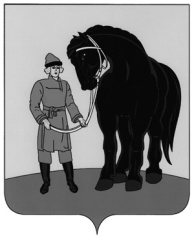 Администрация Гаврилово-Посадского муниципального районаСводный ГОДОВОЙ ДОКЛАДо ходе реализации и оценке эффективности муниципальных программ Гаврилово-Посадского муниципального района и Гаврилово-Посадского городского поселенияза 2020 годГаврилов Посад -2021В 2020 году деятельность администрации Гаврилово-Посадского муниципального района была направлена на обеспечение устойчивого развития экономики и социальной стабильности в районе и городском поселении. В условиях введенного Указом Губернатора Ивановской области режима повышенной готовности в целях предотвращения распространения новой коронавирусной инфекции (COVID-2019) были скорректированы плановые мероприятия в связи с ограничительными мерами, что повлияло на выполнение показателей реализации ряда муниципальных программ.Сводный годовой доклад  о ходе реализации и оценке эффективности муниципальных программ за 2020 год (далее – сводный доклад) подготовлен в соответствии Бюджетным кодексом Российской Федерации, постановлением администрации Гаврилово-Посадского муниципального района  от 23.08.2013  № 403-п  «Об утверждении Порядка разработки, реализации и оценке эффективности муниципальных программ Гаврилово-Посадского муниципального района», постановлением администрации Гаврилово-Посадского муниципального района  от 11.09.2013  № 445-п «Об утверждении Методических указаний по разработке и реализации муниципальных программ Гаврилово-Посадского муниципального района», постановлением администрации Гаврилово-Посадского муниципального района  от 13.11.2018  № 597-п «Об утверждении Порядка разработки, реализации и оценке эффективности муниципальных программ Гаврилово-Посадского городского поселения», постановлением администрации Гаврилово-Посадского муниципального района  от 05.12.2018  № 669-п «Об утверждении Методических указаний по разработке и реализации муниципальных программ Гаврилово-Посадского городского поселения».Муниципальная программа – это документ стратегического планирования, содержащий комплекс планируемых мероприятий, взаимосвязанных по задачам, срокам осуществления, исполнителям и ресурсам, и обеспечивающих наиболее эффективное достижение целей социально-экономического развития района. Целью формирования и реализации муниципальных программ является необходимость решения крупных, значимых социально-экономических задач, стоящих перед муниципалитетом.В соответствии с утвержденными перечнями 2020 году на территории Гаврилово-Посадского муниципального района  реализовывались 18  муниципальных программ Гаврилово-Посадского муниципального района и 12 муниципальных программ Гаврилово-Посадского городского поселения, перечни которых утверждены, соответственно постановлением администрации Гаврилово-Посадского муниципального района от 13.11.2018  № 598-п и постановлением администрации Гаврилово-Посадского муниципального района от 20.05.2013  № 229-п: - «Развитие культуры Гаврилово-Посадского муниципального района», утвержденная постановлением администрации Гаврилово-Посадского муниципального района  от 11.11.2016 № 552-п;- «Развитие физической культуры, спорта и повышение эффективности реализации молодёжной политики Гаврилово-Посадского муниципального района», утвержденная постановлением администрации Гаврилово-Посадского муниципального района  от 11.11.2016 № 553-п;- «Социальная поддержка граждан и общественных организаций Гаврилово-Посадского муниципального района», утвержденная постановлением администрации Гаврилово-Посадского муниципального района  от 11.11.2016 № 554-п;- «Развитие системы образования Гаврилово-Посадского муниципального района», утвержденная постановлением администрации Гаврилово-Посадского муниципального района  от 11.11.2016 № 561-п;- «Развитие газификации Гаврилово-Посадского муниципального района», утвержденная постановлением администрации Гаврилово-Посадского муниципального района  от 13.11.2013 № 564-п;- «Развитие транспортной системы Гаврилово-Посадского муниципального района», утвержденная постановлением администрации Гаврилово-Посадского муниципального района  от 11.11.2016 № 560-п;- «Обеспечение доступным и комфортным жильем, объектами инженерной инфраструктуры населения   Гаврилово-Посадского муниципального района», утвержденная постановлением администрации Гаврилово-Посадского муниципального района  от 13.11.2013 № 566-п;- «Улучшение экологической обстановки  Гаврилово-Посадского муниципального района», утвержденная постановлением администрации Гаврилово-Посадского муниципального района  от 13.11.2013 № 567-п;- «Экономическое развитие Гаврилово-Посадского муниципального района», утвержденная постановлением администрации Гаврилово-Посадского муниципального района  от 13.11.2013 № 568-п;- Развитие сельского хозяйства и регулирование рынков сельскохозяйственной продукции, сырья и продовольствия в Гаврилово-Посадском муниципальном районе», утвержденная постановлением администрации Гаврилово-Посадского муниципального района  от 13.11.2013 № 571-п; - «Организация деятельности органов местного самоуправления  Гаврилово-Посадского муниципального района», утвержденная постановлением администрации Гаврилово-Посадского муниципального района  от 11.11.2016 № 550-п;- «Совершенствование работы органов местного самоуправления Гаврилово-Посадского муниципального района», утвержденная постановлением администрации Гаврилово-Посадского муниципального района  от 11.11.2016 № 551-п;- «Долгосрочная сбалансированность и устойчивость консолидированного бюджета Гаврилово-Посадского муниципального района», утвержденная постановлением администрации Гаврилово-Посадского муниципального района  от 11.11.2016 № 555-п;- «Организация обеспечения населения в сельских поселениях Гаврилово-Посадского муниципального района коммунальными услугами и топливом», утвержденная постановлением администрации Гаврилово-Посадского муниципального района  от 11.11.2016 № 556-п;- «Обеспечение доступным и комфортным жильем граждан сельских поселений Гаврилово-Посадского муниципального района», утвержденная постановлением администрации Гаврилово-Посадского муниципального района  от 11.11.2016 № 557-п;- Организация ритуальных услуг и содержание мест захоронения в сельских поселениях Гаврилово-Посадского муниципального района», утвержденная постановлением администрации Гаврилово-Посадского муниципального района  от 11.11.2016 № 558-п;- «Участие в организации деятельности по сбору и транспортированию твердых коммунальных отходов в сельских поселениях Гаврилово-Посадского муниципального района», утвержденная постановлением администрации Гаврилово-Посадского муниципального района  от 11.11.2016 № 559-п;- «Развитие многоуровневой системы профилактики правонарушений и обеспечение безопасности граждан на территории Гаврилово-Посадского муниципального района», утвержденная постановлением администрации Гаврилово-Посадского муниципального района  от 18.08.2017 № 487-п;- «Развитие культуры в Гаврилово Посадском городском поселении Гаврилово-Посадского муниципального района »,  утвержденная постановлением администрации Гаврилово-Посадского муниципального района  04.12.2018 № 657-п;- «Развитие физической культуры, спорта и реализация молодежной политики  Гаврилово-Посадского городского поселения Гаврилово-Посадского муниципального района»,  утвержденная постановлением администрации Гаврилово-Посадского муниципального района  от 14.11.2018 № 604-п;- «Управление муниципальным имуществом Гаврилово-Посадского городского поселения»,  утвержденная постановлением администрации Гаврилово-Посадского муниципального района  30.11.2018 № 647-п;- «Пожарная безопасность и защита населения и территории  Гаврилово-Посадского городского поселения от чрезвычайных ситуаций»,  утвержденная постановлением администрации Гаврилово-Посадского муниципального района  от 14.11.2018 № 605-п;- «Развитие транспортной системы Гаврилово-Посадского городского поселения»,  утвержденная постановлением администрации Гаврилово-Посадского муниципального района  от 30.11.2018 № 645-п;- «Благоустройство территории Гаврилово-Посадского городского поселения»,  утвержденная постановлением администрации Гаврилово-Посадского муниципального района  от 05.12.2018 № 663-п;- «Обеспечение доступным и комфортным жильем и жилищно-коммунальными услугами граждан Гаврилово-Посадского городского поселения»,  утвержденная постановлением администрации Гаврилово-Посадского муниципального района  от 30.11.2018 № 646-п;- «Социальная поддержка граждан Гаврилово Посадского городского поселения Гаврилово-Посадского муниципального района»,  утвержденная постановлением администрации Гаврилово-Посадского муниципального района  от 11.11.2016 №  562-п;- «Долгосрочная сбалансированность и устойчивость бюджета  Гаврилово-Посадского городского поселения»,  утвержденная постановлением администрации Гаврилово-Посадского муниципального района  от 14.11.2018 № 606-п;- «Поддержка и развитие малого и среднего предпринимательства в Гаврилово Посадском городском поселении»,  утвержденная постановлением администрации Гаврилово-Посадского муниципального района  от 29.11.2018 № 637-п;- Формирование современной городской среды Гаврилово-Посадского городского поселения» утвержденная постановлением администрации Гаврилово-Посадского муниципального района  от 12.12.2017 №  744-п.- «Поддержка граждан в сфере ипотечного жилищного кредитования в Гаврилово-Посадском городском поселении» от 10.10.2018 №  529-п.С целью информирования общественности о действующих муниципальных программах все они в актуальной редакции размещены на официальном сайте администрации Гаврилово-Посадского муниципального района. Для осуществления контроля реализации муниципальных программ по итогам каждого квартала 2020 года проведены мониторинги их реализации, подготовлены промежуточные отчеты.В соответствии с установленными требованиями ответственные исполнители муниципальных программ до 15 февраля года, следующего за отчетным, подготавливают и направляют в отдел экономики Управления экономического развития годовой отчет о ходе реализации и оценке эффективности муниципальных программ.Сводный годовой доклад сформирован на основе 30 годовых отчетов ответственных исполнителей. Муниципальные программы, реализуемые в 2020 году на территории муниципального района носят среднесрочный и долгосрочный характер: на выполнение всех мероприятий в течение 3 лет рассчитаны – 2 программы, 5-летний период - 7 программ, 6-летний период - 2 программы, на 7-летний период – 10 программ, на 8-летний период – 1 программа,  на 10-летний период – 7 программ, на 11-летний период – 1 программа. По результатам реализации муниципальных программ за 2020 год отделом экономики Управления экономического развития на основе данных, предоставленных ответственными исполнителями, проведена оценка их эффективности в соответствии с утвержденной методикой.Оценка эффективности реализации муниципальных программ осуществляется по следующим критериям:- Степень выполнения мероприятий специальных программ (критерий С1)- Степень достигнутой экономии при выполнении специальных и аналитических программ (критерий С2/А1)- Степень достижения ожидаемых результатов реализации программ (критерий С3/А2)При оценке муниципальных программ по степени реализации программных мероприятий (критерий С1) установлено, что основная масса программных мероприятий  выполнена в запланированном объеме. На 2020 год в 30 муниципальных программах было предусмотрено  110 мероприятий, из них выполнено – 107 что составляет   97,27 % от общего количества. Допущено невыполнение  – 3 мероприятий или 2,73 % от общего количества по 2 программам. Частично выполнены 2 мероприятия в 2 программах. Полностью выполнены запланированные мероприятия по 27 программам из 30.  Показатель реализации мероприятий данных программ равен «100». Бальная оценка по критерию составляет 25 баллов.По 3 муниципальным программам из 30 значение по данному показателю составило менее «100»:- Программа «Развитие транспортной системы Гаврилово-Посадского городского поселения», оценка по рассматриваемому критерию представлена в таблице: данные показатели обусловлены неисполнением плановых мероприятий по грейдированию дорог (профилирование дорожного полотна) и ремонту трубопереездов а также перераспределением финансирования на внеплановые мероприятия по выполнению  работ МБУ «Надежда», носящих срочный и непредвиденный характер, сезонных работ (расчистка дорог и тротуаров от снега, посыпка дорог песко-солевой смесью) по специальной подпрограмме «Содержание и ремонт автомобильных дорог общего пользования местного значения и инженерных сооружений на них», оценка которой представлена в таблице:- Программа «Развитие сельского хозяйства и регулирование рынков сельскохозяйственной продукции, сырья и продовольствия в Гаврилово-Посадском муниципальном районе», оценка по рассматриваемому критерию представлена в таблице:Данные показатели обусловлены:-  частичным исполнением мероприятия «Строительство автомобильной дороги к проектируемому объекту «Свиноводческий комплекс на 2500 голов основных свиноматок полного цикла «Ярышево» по адресу: Ивановская область, Гаврилово-Посадский район, с. Ярышево на з/у с кадастровым номером 37:03:011407:52» мероприятия «Строительство и реконструкция автомобильных дорог общего пользования с твердым покрытием, ведущих от сети автомобильных дорог общего пользования к общественно значимым объектам населенных пунктов, расположенных на сельских территориях, объектам производства и переработки продукции» основного мероприятия «Создание и развитие инфраструктуры на сельских территориях» подпрограммы «Комплексное развитие сельских территорий» Мероприятие исполнено частично в связи с нарушением выполнения муниципального контракта со стороны подрядчика (работы не были выполнены в установленный срок)	- неисполнением мероприятия «Разработка проектно-сметной документации на объект: Строительство газопровода низкого давления по д.Путятино Гаврилово-Посадского района Ивановской области» в связи с нарушением выполнения муниципального контракта со стороны подрядчика (работы не были выполнены в установленный срок).- Программа «Обеспечение доступным и комфортным жильем, объектами инженерной инфраструктуры населения Гаврилово-Посадского муниципального района», оценка по рассматриваемому критерию представлена в таблице:Частичное исполнение мероприятия носит технический характер, имеет место по специальной подпрограмме "Обеспечение доступным и комфортным жильем граждан и отдельных категорий граждан, установленных законодательством (дети-сироты и дети, оставшихся без попечения родителей, лицам из числа детей-сирот и детей, оставшихся без попечения родителей)" в связи с изменением параметров финансирования. Исходя из новой методики определения общего объема субвенций, установленной законом Ивановской области (в основу которой положен расчет средней рыночной стоимости 1 кв.м. общей площади жилого помещения, снижающий данный показатель, при определении объемов софинансирования из областного бюджета) администрацией Гаврилово-Посадского муниципального района рассматривался вопрос о дополнительном финансировании из районного бюджета для выполнения расходного обязательства по оплате жилья, приобретенного гражданам в результате размещения муниципального заказа.В целом при оценке муниципальных программ по данному критерию наблюдается планомерная работа ответственных исполнителей по реализации программных мероприятий. Отмечается высокий уровень прогнозирования администраторов программ: все мероприятия из числа возможных в рассматриваемой сфере обоснованно включены в план реализации, проведен углубленный анализ текущей ситуации, большинство плановых показателей реализованы.Для оценки эффективности по степени достигнутой экономии при выполнении специальных и аналитических программ в соответствии с требованиями Порядка и Методических указаний ответственными исполнителями в составе отчетов представлена информация об использовании бюджетных ассигнований, а также информация о фактических расходах бюджетов и внебюджетных источников. В результате оценки муниципальных программ по Степени достигнутой экономии при выполнении специальных и аналитических программ (критерий С2/А1) установлено, что экономия при реализации 26 муниципальных программ отсутствует, объемы кассовых расходов по 26 программам, учитываемым согласно методике, равны запланированным объемам бюджетных ассигнований .  Показатели 26 муниципальных программ по данному критерию имеют значение «1,00», что соответствует оценке 10 баллов по специальным и 20 баллов - по аналитическим подпрограммам.4 муниципальные программы из 30 имеют диферентное значение по данному критерию оценки это1. Программа «Развитие сельского хозяйства и регулирование рынков сельскохозяйственной продукции, сырья и продовольствия в Гаврилово-Посадском муниципальном районе», оценка по рассматриваемому критерию представлена в таблице:Экономия достигнута при реализации мероприятия «Строительство автомобильной дороги для МТФ крупного рогатого скота на 1200 голов и 600 скотомест молодняка по адресу: Ивановская область, Гаврилово-Посадский район, севернее молокозавода с.Осановец» Были сокращены объемы непредвиденных работ.2. Программа «Развитие транспортной системы Гаврилово-Посадского городского поселения», оценка по рассматриваемому критерию представлена в таблице:Экономия достигнута при реализации мероприятия «Нанесение дорожной разметки, закупка дорожных знаков, установка дорожных знаков, закупка и установка дорожных ограждений» специальной подпрограммы «Содержание и ремонт автомобильных дорог общего пользования местного значения и инженерных сооружений на них». Были приобретены менее дорогостоящие материалы при выполнении работ по нанесению дорожной разметки в соответствии с нормативно-технической документацией. Сокращены затраты на аренду спецтехники.3. Программа «Развитие транспортной системы Гаврилово-Посадского муниципального района» Экономия достигнута при реализации специальных подпрограмм: «Развитие сети автомобильных дорог общего пользования местного значения в сельских поселениях Гаврилово-Посадского муниципального района» за счет снижения стоимости непредвиденных работ при выполнении строительных работ на объекте автомобильная дорога Мирславль - Ксты. «Развитие сети автомобильных дорог общего пользования местного значения в сельских поселениях Гаврилово-Посадского муниципального района» за счет снижения начальной максимальной цены контракта в ходе торгов по объектам Осановецкого и Шекшовского сельских поселений.4. Программа «Развитие  системы образования Гаврилово-Посадского муниципального района»Экономия достигнута при реализации аналитических подпрограмм: «Оказание муниципальной услуги «Дошкольное образование» за счет снижения затрат на приобретение материальных запасов. «Начальное общее, основное общее и среднее (полное) общее образование» за счет снижения начальной максимальной цены контракта в ходе торгов по проектам «Точка роста» и «Цифровая среда»; по мероприятиям «Ежемесячное денежное вознаграждение за классное руководство педагогическим работникам муниципальных образовательных организаций, реализующих образовательные программы начального общего, основного общего и среднего общего образования, в том числе адаптированные основные общеобразовательные программы» и «Организация бесплатного горячего питания обучающихся, получающих начальное общее образование в муниципальных образовательных организациях» в связи с отсутствием педагогических работников по причине временной нетрудоспособности и снижением посещаемости обучающихся по причине болезни. Информация о расчетах по данному критерию приведена в таблице «Сведения об оценке эффективности реализации муниципальных программ Гаврилово-Посадского муниципального района и Гаврилово-Посадского городского поселения», прилагается.Наибольший удельный вес в объеме финансирования расходной части бюджета предусмотрен на реализацию мероприятий программы «Развитие образования Гаврилово-Посадского муниципального района»  - 177 867 300 рублей, что составляет 38,46 % программных расходов бюджета, предусмотренных на реализацию муниципальных программ Гаврилово-Посадского муниципального района.Данная программа содержит достаточно информативные индикаторы, непосредственно отражающие ее результативность и наиболее широкий перечень мероприятий. Отделом экономики проведен анализ достижения целевых индикаторов муниципальных программ. По итогам 2020 года из 228 индикаторов муниципальных программ выполнены либо перевыполнены 188  показателей, не выполнены 40  индикаторов.  В 20 муниципальных программах основные запланированные на отчетный период значения индикаторов достигнуты в полном объеме. В остальных 10 программах результат достижения  целевых индикаторов составляет менее 100 %, к ним относятся:1. программа «Управление муниципальным имуществом Гаврилово-Посадского городского поселения» - 71,42%; Причиной невыполнения показателей послужило отсутствие потенциальных арендаторов на рынке недвижимости, а также длительность процедуры проведения кадастровых работ по изготовлению технической документации в отношении запланированных объектов. 	2. программа «Обеспечение доступным и комфортным жильем, объектами инженерной инфраструктуры населения Гаврилово-Посадского муниципального района» - 76,27%;  Причиной невыполнения показателей послужило отсутствие финансирования мероприятий программы. 	3. программа «Экономическое развитие Гаврилово-Посадского муниципального района» - 94,59%;  За 2020 год доля заключенных договоров аренды составила 25%, отклонение от плановых значений обосновано отсутствием спроса на предложенные земельные участки Плановый показатель численности обученных работников установлен с учетом прогнозируемых кадровых решений, принятие которых осуществлено исходя из потребности в кадровом обеспечении подведомственных учреждений.4. программа «Развитие транспортной системы Гаврилово-Посадского городского поселения», Специальная  подпрограмма «Содержание и ремонт автомобильных дорог общего пользования местного значения и инженерных сооружений на них» - 99,88%;  При организации ремонта пешеходных тротуаров был обустроен  въезд  в целях обеспечения непрерывности связей элементов комплекса пешеходных и транспортных путей, а также необходимости свободного доступа к зданиям, сооружениям, включая объекты социальной сферы, почтовой связи, транспортной инфраструктуры.5. программа «Развитие транспортной системы Гаврилово-Посадского муниципального района» Специальная  подпрограмма «Развитие сети автомобильных дорог общего пользования местного значения в Гаврилово-Посадском районе» - 97,48%;  Причины недостижения запланированных показателей носят технический характер - плановые мероприятия выполнены в полном объеме, имеется экономия в стоимостном выражении (описание представлено выше, в разделе оценка по критерию «процент экономии при реализации программ». Протяженность дорог с твердым покрытием не достигла плановых значений в связи с проведением ремонта ранее учтенных дорог данной категории.6. программа «Развитие многоуровневой системы профилактики правонарушений и обеспечение безопасности граждан на территории  Гаврилово-Посадского  муниципального района» на 2018-2020 годы» - 95,6%;  Причиной невыполнения показателей послужило снижение уровня ответственности водителей за соблюдение правил дорожного движения обусловленное сокращением уличного патрулирования экипажами ДПС на территории района.7. программа «Развитие системы образования Гаврилово-Посадского муниципального района» - 97,08%; В связи с введением режима повышенной готовности изменился формат проведения праздничных, культурно-массовых мероприятий, а также порядок ведения образовательного процесса. ОГЭ в 2020 году не проводился.8. программа «Развитие сельского хозяйства и регулирование рынков сельскохозяйственной продукции, сырья и продовольствия в Гаврилово-Посадском муниципальном районе» - 77,88%Причиной невыполнения показателей послужили: уменьшение площади зерновых культур за счет увеличения площади кормовых культур, уменьшение площади в связи с отсутствием рынка сбыта, уменьшение реализации в связи с сокращением площадей посадки картофеля, уменьшение реализации в связи с сокращением площадей посадки овощей, уменьшение валового сбора зерновых и зернобобовых культур,  недостаток финансовых средств, снижение поголовья сельскохозяйственных животных в ЛПХ и ввод свинокомплекса ООО «Тарбаево» осуществлен в конце 2020 г., незначительный эффект от обработки микробиологическими удобрениями, отсутствие ввода жилья в эксплуатацию, нарушение выполнения муниципального контракта со стороны подрядчика	9. программа «Развитие физической культуры, спорта и повышение эффективности реализации молодёжной политики Гаврилово-Посадского муниципального района» - 71,43%Невыполнение показателей обусловлено запретами и ограничениями, введенными Указом Губернатора в связи режимом повышенной готовности в целях предотвращения распространения новой коронавирусной инфекции (COVID-2019).10. программа «Развитие культуры Гаврилово-Посадского муниципального района» - 97,14%Невыполнение показателей обусловлено запретами и ограничениями, введенными Указом Губернатора в связи режимом повышенной готовности в целях предотвращения распространения новой коронавирусной инфекции (COVID-2019).Согласно результатам проведенной оценки достижения запланированных значений индикаторов реализации муниципальных программ в 2020 году, среднее значение по данному критерию оценки составило 95,95% Минимальные значения оценки по указанному критерию в 2020 году составили по двум программам:- «Управление муниципальным имуществом Гаврилово-Посадского городского поселения» - 71,42% .		- «Развитие физической культуры, спорта и повышение эффективности реализации молодёжной политики Гаврилово-Посадского муниципального района» - 71,43%Негативное влияние на достижение запланированных значений индикаторов оказали снижение активности на рынке коммерческой недвижимости,  сокращение финансирования муниципальных программ, а также существенные ограничения в деятельности организаций в связи с введенным указом Губернатора Ивановской области режимом повышенной готовности в целях предотвращения распространения новой коронавирусной инфекции (COVID-2019).По ряду направлений отмечается превышение показателей выполнения плановых индикаторов, что  указывает на организованную работу ответственных исполнителей при реализации программ и вместе с тем - несоответствие запланированных целевых показателей направлениям расходования средств бюджета района и городского поселения. Администраторам программ необходимо провести дополнительную работу, направленную на детальное изучение сложившейся обстановки в курируемых сферах деятельности и пересмотреть значения утвержденных индикаторов (целевых показателей) в целях их приведения в соответствие с направлениями программных расходов.Показатели всех подпрограмм муниципальных программ, по которым значения индикаторов достигнуты в полном объеме, по данному критерию имеют значение «1,00», что соответствует оценке 55 баллов для специальных и 60 баллов для аналитических подпрограмм.  Показатели подпрограмм результат достижения  целевых индикаторов по которым составляет менее 100 %, имеют значение «2,00», что соответствует оценке 10 баллов по специальным и 30 баллов по аналитическим подпрограммам. Информация о расчетах по данному критерию приведена в таблице «Сведения об оценке эффективности реализации муниципальных программ Гаврилово-Посадского муниципального района и Гаврилово Посадского городского поселения», прилагается.На ход реализации муниципальных программ в 2020 году повлиял ряд факторов:- бюджетный дефицит и, вследствие этого, недостаточное финансирование муниципальных программ, что не позволило в полной мере выполнить запланированные значения индикаторов;- организационные вопросы, связанные с управлением ходом реализации муниципальных программ и формированием отчетных материалов.- существенные ограничения в деятельности организаций в связи с введенным указом Губернатора Ивановской области режимом повышенной готовности в целях предотвращения распространения новой коронавирусной инфекции (COVID-2019).Комплексная оценка эффективности реализации муниципальной программы осуществляется путем вычисления соотношения оценок эффективности составляющих ее подпрограмм и исполненных объемов кассовых расходов бюджета данных подпрограмм. Оценка эффективности реализации Программы измеряется в баллах, диапазон ее возможных значений составляет от «– 100» баллов до «100» баллов. Отрицательные значения оценки свидетельствуют о неэффективности реализации Программы в отчетном году. Положительные значения оценки свидетельствуют об эффективности реализации Программы в отчетном году. Эффективными признаются программы получившие оценку от 80 до 100 баллов, умеренно эффективными – от 40 до 80 баллов. Низкоэффективными признаются программы, оценка которых составляет менее 40 баллов. В свою очередь оценка эффективности реализации подпрограмм определяется суммированием баллов, полученных по трем критериям (С1+С2/А1+С3/А2). По итогам комплексной оценки эффективности реализации муниципальных программ за отчетный 2020 год, проведенной отделом экономики Управления экономического развития Администрации Гаврилово-Посадского муниципального района эффективными признаны 23 программы, умеренно эффективными – 4, низко эффективными – 3 программы:1. программа «Управление муниципальным имуществом Гаврилово-Посадского городского поселения» - 76,57 баллов 2. программа «Развитие транспортной системы Гаврилово-Посадского городского поселения» - 71 балл3. программа «Развитие газификации Гаврилово-Посадского муниципального района» - 65 баллов4. программа «Развитие системы образования Гаврилово-Посадского муниципального района» - - 61,65 баллов5. программа «Развитие физической культуры, спорта и повышение эффективности реализации молодёжной политики Гаврилово-Посадского муниципального района» - 34,95 балла6. программа «Развитие культуры Гаврилово-Посадского муниципального района» - 30 баллов7. программа «Развитие сельского хозяйства и регулирование рынков сельскохозяйственной продукции, сырья и продовольствия в Гаврилово-Посадском муниципальном районе» - 20 балловВ целях повышения эффективности реализации муниципальных программ для ответственных исполнителей сформулированы рекомендации о необходимости выполнения ряда мероприятий.1. Повысить ответственность исполнителей (соисполнителей) программ, в том числе обеспечить:- качественное и своевременное предоставление отчетных данных;- безусловное соблюдение назначений целевых показателей (индикаторов), направленных на реализацию функций программно-целевого планирования бюджета;- обеспечение выполнения программных мероприятий, включая достижение запланированных целевых показателей (индикаторов);- качественное и своевременное предоставление отчетных данных, размещение сведений о внесенных изменениях в муниципальные программы в государственной автоматизированной системе «Управление».2. Повысить качество управления программами, в том числе обеспечить:- повышение эффективности планирования целевых показателей (индикаторов) с целью недопущения значительного превышения их значений при оценке достижения;- полноту предоставления сведений о достижении значений показателей (индикаторов) при формировании годового отчета о ходе реализации муниципальных программ;- комплексность системы показателей (индикаторов), их увязку с реализуемыми мероприятиями и ресурсным обеспечением муниципальных программ, подпрограмм и мероприятий;- повышение эффективности привлечения дополнительных источников финансирования муниципальных программ;-  оперативно актуализировать содержание муниципальных программ в соответствии с изменениями параметров бюджета района и городского поселения на основе анализа текущего состояния дел в сфере реализации.В целом исполнителями муниципальных программ учтены рекомендации отдела экономики предоставленные в сводном докладе за предшествующий отчетный период. Выполняется работа по актуализации значений целевых индикаторов, перечней плановых мероприятий. Дополнительная работа требуется в части системности подхода администраторов и ответственных исполнителей к формированию и реализации муниципальных программ.  Сведения об оценке эффективности реализации муниципальных программ Гаврилово-Посадского муниципального района»«Сведения об оценке эффективности реализации муниципальных программ Гаврилово Посадского городского поселения»% выполнения мероприятий программыЭффективность реализации программ/подпрограммБальная оценка критерия С196,92710% выполнения мероприятий подпрограммыЭффективность реализации программ/подпрограммБальная оценка критерия С196,77650% выполнения мероприятий программыЭффективность реализации программ/подпрограммБальная оценка критерия С191200% выполнения мероприятий программыЭффективность реализации программ/подпрограммБальная оценка критерия С188,829025%  экономии при выполнении программ/подпрограммЭффективность реализации программ/подпрограммБальная оценка критерия С22,352010%  экономии при выполнении программ/подпрограммЭффективность реализации программ/подпрограммБальная оценка критерия С27,986510%  экономии при выполнении программ/подпрограммЭффективность реализации программ/подпрограммБальная оценка критерия С23,119210%  экономии при выполнении программ/подпрограммЭффективность реализации подпрограммБальная оценка критерия С23,119010%  экономии при выполнении программ/подпрограммЭффективность реализации подпрограммБальная оценка критерия С27,249510%  экономии при выполнении программ/подпрограммЭффективность реализации программ/подпрограммБальная оценка критерия С20,6661,6510%  экономии при выполнении программ/подпрограммЭффективность реализации подпрограммБальная оценка критерия С20,098020%  экономии при выполнении программ/подпрограммЭффективность реализации подпрограммБальная оценка критерия С22,105020Наименование целевого индикатора (Единица измерения)Доля заключенных договоров аренды по отношению к общему количеству имущества в перечне (%)Общий объем поступлений в бюджет  доходов от использования имущества, находящегося в  муниципальной собственности (тыс. руб.)Количество объектов жилищно-коммунального хозяйства, в отношении которых требуется оформление права муниципальной собственностиПлан100634,64факт0641,10Наименование целевого индикатора (Единица измерения)Количество семей,улучшившихжилищные условия спомощью мербюджетнойподдержки в сфереипотечногожилищногокредитования (семей)Доля семей, имеющихвозможностьприобрести жилье,соответствующеестандартамобеспечения жилымипомещениями, спомощьюсобственных изаемных средств (%)Уровень износаобъектов жилищно-коммунальногохозяйства (%)План21467факт0092Наименование целевого индикатора (Единица измерения)Доля заключенных договоров аренды по отношению к общему количеству имущества в перечне (%)Численность работников,  обученных по охране труда в аккредитованных учреждениях (чел.)План1005факт252Наименование целевого индикатора (Единица измерения)Выполнение работ по ремонту тротуара  по ул. Советская, г. Гаврилов Посад (км)План0,319факт0,315Наименование целевого индикатора (Единица измерения)Протяженность дорог с твердым покрытием (км)Развитие сети автомобильных дорог общего пользования местного значения в Гаврилово-Посадском районе (тыс .руб.)Развитие сети автомобильных дорог общего пользования местного значения в сельских поселениях Гаврилово-Посадского муниципального района (тыс .руб.)План51,17480,400485395,36717факт47,17411,317295004,27840Наименование целевого индикатора (Единица измерения)Количество ДТП (к-во)Удельный вес ДТП с пострадавшими (%)Количество учащихся, задействованных в мероприятиях по профилактике ДТП (чел.)Удельный вес зарегистрированных лиц с диагнозом «наркомания» (%)План35812000,06факт4011,210000,07Наименование целевого индикатора (Единица измерения)Доля выпускников общеобразовательных организаций, получивших максимальный балл на основном государственном экзамене, в общей численности выпускников общеобразовательных организаций, сдававших основной государственный экзамен (%)Доля выпускников общеобразовательных организаций, успешно сдавших единый государственный экзамен (далее - ЕГЭ) по русскому языку и математике, в общей численности выпускников общеобразовательных организаций, сдававших ЕГЭ по данным предметам (%)Доля выпускников муниципальных общеобразовательных учреждений, сдавших ЕГЭ по математике (%)Доля учащихся, обучающихся в школах, отвечающих современным требованиям к условиям организации образовательного процесса на 80-100% (%)План610010094факт089,19082Наименование целевого индикатора (Единица измерения)ПланФактПосевная площадь зерновые зернобобовые культуры-всего, в том числе: сельхозорганизации и КФХ хозяйства населения" га188291879237174471737473Картофель – всего в том числе:сельхоз организации иКФХ хозяйства населения (га)62114048132225284Овощи – всего в том числе:сельхоз организации и КФХхозяйства населения (га)22272150955738Производство основныхвидов продукции. картофель – всего в том числе:сельхоз организации и КФХхозяйства населения (тонн)8429185065794692,5830,13862,4овощи – всегов том числе:сельхозорганизации и КФХхозяйства населения (тонн)5603194836554329,63496,3833,3Реализация зерновых и зернобобовых культур в весе после доработки в хозяйствах всех категорий (тонн)2580024729,3Посевная площадь,
засеваемая элитными
семенами (га)34002555Площадь зерновых культур, обработанных биологическими средствами защиты растений и микробиологическими удобрениями (га)5000Ввод в действие распределительных газовых сетей (км)10,820Производство (реализация) скота иптицы на убой в живом весе во всех категориях хозяйств в том числе:сельхозорганизации и КФХхозяйства населения (тонн)238917286612212,41539,3673,1Количество приобретенной новой техники сельскохозяйственными товаропроизводителями (тракторы)31Ввод (приобретение) жилья для граждан, проживающих сельской местности (кв.м.)720Ввод в эксплуатацию автомобильных дорог общего пользования с твердым покрытием, ведущих от сети автомобильных дорог общего пользования к общественно значимым объектам населенных пунктов, расположенных на сельских территориях, объектам производства и переработки продукции (кв.м.)5,58724Количество разработанных проектов на объекты социальной и инженерной инфраструктуры населенных пунктов, расположенных в сельской местности (ед.)10Наименование целевого индикатора (Единица измерения)ПланФактКол-во крупных спортивно-массовых мероприятий МБУ «Спортивно – оздоровительный центр» (ед.)2010Количество спортивных сооружений в районе (ед.)3633Количество проведённых спортивно-массовых мероприятий отделом по физической культуре и спорту (единиц)9428Число детей и молодежи, посетившей районные и межпоселенческие мероприятия по работе с молодежью (человек) 2140661Количество проведенных районных и межпоселенческих мероприятий для детей и молодежи (единиц)4710Наименование целевого индикатора (Единица измерения)Количество социально-значимых мероприятий, посвященных памятным и юбилейным датам за весь период реализации программы (ед.)План21факт18Наименование программы/ подпрограммыИсточник финансированияОбъем бюджетных ассигнованийКассовые расходы% экономии при выполнении программ/подпрограмм% выполнения мероприятий программ/подпрограммЭффективность реализации программ/подпрограммБальная оценка критерия С1Бальная оценка критерия С2/А1Бальная оценка критерия С3/А2Степень достижения результатов подпрограммУправление муниципальным имуществом Гаврилово-Посадского городского поселенияВсего715,7715,71,00100,0076,571Управление муниципальным имуществом Гаврилово-Посадского городского поселенияместный бюджет715,7715,7Аналитическая подпрограмма «Содержание муниципального жилищного фонда»Всего645,7645,71,00100,00802520601Специальная подпрограмма «Оформление права муниципальной собственности на объекты дорожного и жилищно-коммунального хозяйства»Всего70701,00100,00452510102Специальная подпрограмма «Оформление права муниципальной собственности на объекты дорожного и жилищно-коммунального хозяйства»местный бюджет7070Управление муниципальным имуществом Гаврилово-Посадского городского поселения452Наименование целевого индикатора (Единица измерения)Доля заключенных договоров аренды по отношению к общему количеству имущества в перечне (%)Общий объем поступлений в бюджет  доходов от использования имущества, находящегося в  муниципальной собственности (тыс.руб.)Количество объектов жилищно-коммунального хозяйства, в отношении которых требуется оформление права муниципальной собственностиУправление муниципальным имуществом Гаврилово-Посадского городского поселенияПлан100634,64Управление муниципальным имуществом Гаврилово-Посадского городского поселенияфакт0641,10Наименование программы/ подпрограммыИсточник финансированияОбъем бюджетных ассигнованийКассовые расходы% экономии при выполнении программ/подпрограмм% выполнения мероприятий программ/подпрограммЭффективность реализации программ/подпрограммБальная оценка критерия С1Бальная оценка критерия С2/А1Бальная оценка критерия С3/А2Степень достижения результатов подпрограммРазвитие транспортной системы Гаврилово-Посадского городского поселенияВсего10450,266310127,92287,9896,9271015551Развитие транспортной системы Гаврилово-Посадского городского поселенияместный  бюджет3024,489413008,37224Развитие транспортной системы Гаврилово-Посадского городского поселенияобластной бюджет7425,776897119,55064Специальная  подпрограмма «Содержание и ремонт автомобильных дорог общего пользования местного значения и инженерных сооружений на них»Всего9970,26639647,922888,3696,7770015551Специальная  подпрограмма «Содержание и ремонт автомобильных дорог общего пользования местного значения и инженерных сооружений на них»местный бюджет2544,489412528,37224Специальная  подпрограмма «Содержание и ремонт автомобильных дорог общего пользования местного значения и инженерных сооружений на них»областной бюджет7425,776897119,55064Специальные подпрограммы «Субсидирование транспортного обслуживания населения Гаврилово-Посадского городского поселения »Всего4804801,00100,00902510551Специальные подпрограммы «Субсидирование транспортного обслуживания населения Гаврилово-Посадского городского поселения »местный бюджет480480Наименование программы/ подпрограммыИсточник финансированияОбъем бюджетных ассигнованийКассовые расходы% экономии при выполнении программ/подпрограмм% выполнения мероприятий программ/подпрограммЭффективность реализации программ/подпрограммБальная оценка критерия С1Бальная оценка критерия С2/А1Бальная оценка критерия С3/А2Степень достижения результатов подпрограммРазвитие газификации Гаврилово-Посадского муниципального районаВсего315,791315,791,00100,00652Развитие газификации Гаврилово-Посадского муниципального районаместный бюджет15,79115,79Развитие газификации Гаврилово-Посадского муниципального районаобластной бюджет300,00300,00 «Специальная подпрограмма «Строительство сетей газоснабжения в Гаврилово-Посадском муниципальном районе Ивановской области»Всего315,791315,791,00100,0065010551 «Специальная подпрограмма «Строительство сетей газоснабжения в Гаврилово-Посадском муниципальном районе Ивановской области»местный бюджет15,79115,79 «Специальная подпрограмма «Строительство сетей газоснабжения в Гаврилово-Посадском муниципальном районе Ивановской области»областной бюджет300,00300,00 «Специальная подпрограмма «Строительство сетей газоснабжения в Гаврилово-Посадском муниципальном районе Ивановской области»Специальная подпрограмма «Строительство сетей газоснабжения в Гаврилово-Посадском муниципальном районе Ивановской области»551Наименование целевого индикатора (Единица измерения)Разработка проектной документации
«Распределительные газопроводы по с. Скомово, с. Владычино, с. Глумово, Гаврилово-Посадского
района Ивановской области» (тыс. руб.)Разработка проектной документации
«Газопроводные сети в п. Петровский Гаврилово-Посадского
района Ивановской области» (тыс. руб.)Строительство сетей газоснабжения в
Гаврилово-Посадском районе Ивановской области» (тыс. руб.)Специальная подпрограмма «Строительство сетей газоснабжения в Гаврилово-Посадском муниципальном районе Ивановской области»План210,527105,264315,791Специальная подпрограмма «Строительство сетей газоснабжения в Гаврилово-Посадском муниципальном районе Ивановской области»факт210,527105,264315,791Наименование программы/ подпрограммыИсточник финансированияОбъем бюджетных ассигнованийКассовые расходы% экономии при выполнении программ/подпрограмм% выполнения мероприятий программ/подпрограммЭффективность реализации программ/подпрограммБальная оценка критерия С1Бальная оценка критерия С2/А1Бальная оценка критерия С3/А2Степень достижения результатов подпрограммРазвитие системы образования Гаврилово-Посадского муниципального районаВсего179 050,20177 867,300,66   100,00   61,65 2Развитие системы образования Гаврилово-Посадского муниципального районаместный бюджет66 218,4065 989,00Развитие системы образования Гаврилово-Посадского муниципального районаобластной бюджет97 635,9097 543,60Развитие системы образования Гаврилово-Посадского муниципального районафедеральный бюджет11 961,6010 966,60Развитие системы образования Гаврилово-Посадского муниципального районаот юридических и физических лиц2 962,003 234,30Аналитическая подпрограмма «Начальное общее, основное общее и среднее (полное) общее образование»Источник финансированияОбъем бюджетных ассигнованийКассовые расходы% экономии при выполнении программ/подпрограмм% выполнения мероприятий программ/подпрограммЭффективность реализации программ/подпрограммБальная оценка критерия С1Бальная оценка критерия С2/А1Бальная оценка критерия С3/А2Степень достижения результатов подпрограммАналитическая подпрограмма «Начальное общее, основное общее и среднее (полное) общее образование»Всего110 398,50109 262,602,10100,00502520302Аналитическая подпрограмма «Начальное общее, основное общее и среднее (полное) общее образование»факт201Наименование целевого индикатора (Единица измерения)Удельный вес численности учителей в возрасте до 30 лет в общей численности учителей образовательных организаций (чел.)Доля выпускников муниципальных общеобразовательных учреждений, сдавших ЕГЭ по математике (%)Доля выпускников общеобразовательных организаций, получивших максимальный балл на основном государственном экзамене, в общей численности выпускников общеобразовательных организаций, сдававших основной государственный экзамен (%)Доля выпускников общеобразовательных организаций, успешно сдавших единый государственный экзамен (далее - ЕГЭ) по русскому языку и математике, в общей численности выпускников общеобразовательных организаций, сдававших ЕГЭ по данным предметам (%)План111006100факт1390089,1Наименование программы/ подпрограммыИсточник финансированияОбъем бюджетных ассигнованийКассовые расходы% экономии при выполнении программ/подпрограмм% выполнения мероприятий программ/подпрограммЭффективность реализации программ/подпрограммБальная оценка критерия С1Бальная оценка критерия С2/А1Бальная оценка критерия С3/А2Степень достижения результатов подпрограммРазвитие физической культуры, спорта и повышение эффективности реализации молодёжной политики Гаврилово-Посадского муниципального районаВсего5 170,845185 170,845181,00    100,00   34,952Развитие физической культуры, спорта и повышение эффективности реализации молодёжной политики Гаврилово-Посадского муниципального районаместный бюджет4146,905674146,90567Развитие физической культуры, спорта и повышение эффективности реализации молодёжной политики Гаврилово-Посадского муниципального районаобластной бюджет71,6757771,67577Аналитическая подпрограмма «Развитие физической культуры и массового спорта»Всего137,80137,80                  1,00              100,00   302520102Аналитическая подпрограмма «Развитие физической культуры и массового спорта»местный бюджет137,80137,80Аналитическая подпрограмма «Развитие физической культуры и массового спорта»областной бюджет00Аналитическая подпрограмма «Деятельность МБУ «Спортивно-оздоровительный центр Гаврилово-Посадского муниципального района»Всего3852,174083852,17408                  1,00              100,00   302520102Аналитическая подпрограмма «Деятельность МБУ «Спортивно-оздоровительный центр Гаврилово-Посадского муниципального района»местный бюджет3852,174083852,17408Аналитическая подпрограмма «Организация и осуществление мероприятий по работе с детьми и молодежью»Всего156,21156,21                  1,00              100,00   302520102Аналитическая подпрограмма «Организация и осуществление мероприятий по работе с детьми и молодежью»местный бюджет156,2076156,2076Наименование целевого индикатора (Единица измерения)ПланФактКол-во крупных спортивно-массовых мероприятий МБУ «Спортивно – оздоровительный центр» (ед.)2010Количество спортивных сооружений в районе (ед.)3633Количество проведённых спортивно-массовых мероприятий отделом по физической культуре и спорту (единиц)9428Число детей и молодежи, посетившей районные и межпоселенческие мероприятия по работе с молодежью (человек) 2140661Количество проведенных районных и межпоселенческих мероприятий для детей и молодежи (единиц)4710Организация и проведение спортивно-оздоровительных мероприятий по заявке (единиц)60Наименование программы/ подпрограммыИсточник финансированияОбъем бюджетных ассигнованийКассовые расходы% экономии при выполнении программ/подпрограмм% выполнения мероприятий программ/подпрограммЭффективность реализации программ/подпрограммБальная оценка критерия С1Бальная оценка критерия С2/А1Бальная оценка критерия С3/А2Степень достижения результатов подпрограммРазвитие культуры Гаврилово-Посадского муниципального районаВсего28 620,0992 28 595,294321,00    100,00   302Развитие культуры Гаврилово-Посадского муниципального районаместный бюджет           16 671,2352   16 646,43032Развитие культуры Гаврилово-Посадского муниципального районаобластной бюджет11948,86411 948,864Аналитическая подпрограмма «Обеспечение деятельности МБУ «Центр русского народного творчества Гаврилово-Посадского муниципального района Ивановской области»Всего15624,2745115624,27451                  1,00              100,00   302520102Аналитическая подпрограмма «Обеспечение деятельности МБУ «Центр русского народного творчества Гаврилово-Посадского муниципального района Ивановской области»местный бюджет5777,496515777,49651Аналитическая подпрограмма «Обеспечение деятельности МБУ «Центр русского народного творчества Гаврилово-Посадского муниципального района Ивановской области»областной бюджет9846,7789846,778Аналитическая подпрограмма «Библиотечно-информационное обслуживание населения Гаврилово-Посадского муниципального района»Всего3134,8973134,897                  1,00              100,00   302520102Аналитическая подпрограмма «Библиотечно-информационное обслуживание населения Гаврилово-Посадского муниципального района»местный бюджет2011,052011,05Аналитическая подпрограмма «Библиотечно-информационное обслуживание населения Гаврилово-Посадского муниципального района»областной бюджет1123,8471123,847Аналитическая подпрограмма «Развитие дополнительного образования детей»Всего3 784,654 3 768,49699                  1,00              100,00   302520102Аналитическая подпрограмма «Развитие дополнительного образования детей»местный бюджет2 806,422 790,26Аналитическая подпрограмма «Развитие дополнительного образования детей»областной бюджет978,239978,239Аналитическая подпрограмма «Организация культурно-массовых мероприятий»Всего374,717374,717                  1,00              100,00   302520102Аналитическая подпрограмма «Организация культурно-массовых мероприятий»местный бюджет374,72374,717Обеспечение деятельности Муниципального казенного учреждения «Центр обеспечения деятельности учреждений культуры»Всего5 701,5565 692,90882                  1,00              100,00   302520102Обеспечение деятельности Муниципального казенного учреждения «Центр обеспечения деятельности учреждений культуры»местный бюджет5 701,5565 692,90882Наименование целевого индикатора (Единица измерения)Количество социально-значимых мероприятий, посвященных памятным и юбилейным датам за весь период реализации программы (ед.)План21факт18Наименование программы/ подпрограммыИсточник финансированияОбъем бюджетных ассигнованийКассовые расходы% экономии при выполнении программ/подпрограмм% выполнения мероприятий программ/подпрограммЭффективность реализации программ/подпрограммБальная оценка критерия С1Бальная оценка критерия С2/А1Бальная оценка критерия С3/А2Степень достижения результатов подпрограммРазвитие сельского хозяйства и регулирование рынков сельскохозяйственной продукции, сырья и продовольствия в Гаврилово-Посадском муниципальном районеВсего169 649,263140 840,6122,3591,0020,002Развитие сельского хозяйства и регулирование рынков сельскохозяйственной продукции, сырья и продовольствия в Гаврилово-Посадском муниципальном районебюджет муниципального района4865,608284389,78615Развитие сельского хозяйства и регулирование рынков сельскохозяйственной продукции, сырья и продовольствия в Гаврилово-Посадском муниципальном районеобластной бюджет53987,0242443728,64827Развитие сельского хозяйства и регулирование рынков сельскохозяйственной продукции, сырья и продовольствия в Гаврилово-Посадском муниципальном районевнебюджетное финансирование932,22013932,22013Развитие сельского хозяйства и регулирование рынков сельскохозяйственной продукции, сырья и продовольствия в Гаврилово-Посадском муниципальном районебюджеты сельских поселений13,0928313,09283Развитие сельского хозяйства и регулирование рынков сельскохозяйственной продукции, сырья и продовольствия в Гаврилово-Посадском муниципальном районефедеральный бюджет109851,317391776,86511Специальная подпрограмма «Комплексное развитие сельских территорий»Всего169649,2628140840,61252,3591,0020,00010102Специальная подпрограмма «Комплексное развитие сельских территорий»бюджет муниципального района4865,608284389,78615Специальная подпрограмма «Комплексное развитие сельских территорий»бюджеты сельских поселений13,0928313,09283Специальная подпрограмма «Комплексное развитие сельских территорий»областной бюджет53987,0242443728,64827Специальная подпрограмма «Комплексное развитие сельских территорий»внебюджетное финансирование932,22013932,22013Специальная подпрограмма «Комплексное развитие сельских территорий»федеральный бюджет109851,317391776,86511Наименование целевого индикатора (Единица измерения)ПланФактПосевная площадь зерновые зернобобовые культуры-всего, в том числе: сельхозорганизации и КФХ хозяйства населения" га188291879237174471737473Картофель – всего в том числе:сельхоз организации иКФХ хозяйства населения (га)62114048132225284Овощи – всего в том числе:сельхоз организации и КФХхозяйства населения (га)22272150955738Производство основныхвидов продукции. картофель – всего в том числе:сельхоз организации и КФХхозяйства населения (тонн)8429185065794692,5830,13862,4овощи – всегов том числе:сельхозорганизации и КФХхозяйства населения (тонн)5603194836554329,63496,3833,3Реализация зерновых и зернобобовых культур в весе после доработки в хозяйствах всех категорий (тонн)2580024729,3Посевная площадь,
засеваемая элитными
семенами (га)34002555Площадь зерновых культур, обработанных биологическими средствами защиты растений и микробиологическими удобрениями (га)5000Ввод в действие распределительных газовых сетей (км)10,820Производство (реализация) скота иптицы на убой в живом весе во всех категориях хозяйств в том числе:сельхозорганизации и КФХхозяйства населения (тонн)238917286612212,41539,3673,1Количество приобретенной новой техники сельскохозяйственными товаропроизводителями (тракторы)31Ввод (приобретение) жилья для граждан, проживающих сельской местности (кв.м.)720Ввод в эксплуатацию автомобильных дорог общего пользования с твердым покрытием, ведущих от сети автомобильных дорог общего пользования к общественно значимым объектам населенных пунктов, расположенных на сельских территориях, объектам производства и переработки продукции (кв.м.)5,58724Количество разработанных проектов на объекты социальной и инженерной инфраструктуры населенных пунктов, расположенных в сельской местности (ед.)10Наименование программы/ подпрограммыИсточник финансированияОбъем бюджетных ассигнований на 2020 год, тыс.руб.Кассовые расходы (по состоянию на 31.12.2020), тыс.руб.% экономии при выполнении программ/подпрограмм% выполнения мероприятий программ/подпрограммЭффективность реализации программ/подпрограммБальная оценка критерия С1Бальная оценка критерия С2/А1Бальная оценка критерия С3/А2Степень достижения результатов подпрограммРазвитие культуры Гаврилово-Посадского муниципального районаВсего28 620,099228 595,294321,00100,0030,002520102Развитие культуры Гаврилово-Посадского муниципального районаместный бюджет16 671,235216 646,43032Развитие культуры Гаврилово-Посадского муниципального районаобластной бюджет11948,86411 948,864Развитие культуры Гаврилово-Посадского муниципального районаот физ. и юр. лиц0,000,00Аналитическая подпрограмма «Обеспечение деятельности МБУ «Центр русского народного творчества Гаврилово-Посадского муниципального района Ивановской области»Всего15624,2745115624,274511,00100,00302520102Аналитическая подпрограмма «Обеспечение деятельности МБУ «Центр русского народного творчества Гаврилово-Посадского муниципального района Ивановской области»местный  бюджет5777,496515777,49651Аналитическая подпрограмма «Обеспечение деятельности МБУ «Центр русского народного творчества Гаврилово-Посадского муниципального района Ивановской области»областной бюджет9846,7789846,778Аналитическая подпрограмма «Обеспечение деятельности МБУ «Центр русского народного творчества Гаврилово-Посадского муниципального района Ивановской области»от физ. и юр. лиц00Аналитическая подпрограмма «Библиотечно-информационное обслуживание населения Гаврилово-Посадского муниципального района»Всего3134,8973134,8971,00100,00302520102Аналитическая подпрограмма «Библиотечно-информационное обслуживание населения Гаврилово-Посадского муниципального района»местный  бюджет2011,052011,05Аналитическая подпрограмма «Библиотечно-информационное обслуживание населения Гаврилово-Посадского муниципального района»областной бюджет1123,8471123,847Аналитическая подпрограмма «Развитие дополнительного образования детей»Всего3 784,6543 768,496991,00100,00302520102Аналитическая подпрограмма «Развитие дополнительного образования детей»местный  бюджет2 806,422 790,26Аналитическая подпрограмма «Развитие дополнительного образования детей»областной бюджет978,239978,239Аналитическая подпрограмма «Развитие дополнительного образования детей»от физ. и юр. Лиц0,000,00Аналитическая подпрограмма «Организация культурно-массовых мероприятий»Всего374,717374,7171,00100,00302520102Аналитическая подпрограмма «Организация культурно-массовых мероприятий»местный  бюджет374,72374,717Обеспечение деятельности Муниципального казенного учреждения «Центр обеспечения деятельности учреждений культуры»Всего5 701,5565 692,908821,00100,00302520102Обеспечение деятельности Муниципального казенного учреждения «Центр обеспечения деятельности учреждений культуры»местный  бюджет5 701,5565 692,90882Развитие физической культуры, спорта и повышение эффективности реализации молодёжной политики Гаврилово-Посадского муниципального районаВсего5 170,845185 170,845181,00100,0034,952Развитие физической культуры, спорта и повышение эффективности реализации молодёжной политики Гаврилово-Посадского муниципального районаместный бюджет4146,905674146,90567Развитие физической культуры, спорта и повышение эффективности реализации молодёжной политики Гаврилово-Посадского муниципального районаобластной бюджет71,6757771,67577Развитие физической культуры, спорта и повышение эффективности реализации молодёжной политики Гаврилово-Посадского муниципального районафедеральный бюджет952,26374952,26374Развитие физической культуры, спорта и повышение эффективности реализации молодёжной политики Гаврилово-Посадского муниципального районаот физ. и юр. лиц00Развитие физической культуры, спорта и повышение эффективности реализации молодёжной политики Гаврилово-Посадского муниципального районаот физ. и юр. лицАналитическая подпрограмма «Развитие физической культуры и массового спорта»Всего137,80137,801,00100,00302520102Аналитическая подпрограмма «Развитие физической культуры и массового спорта»местный бюджет137,80137,80Аналитическая подпрограмма «Деятельность МБУ «Спортивно-оздоровительный центр Гаврилово-Посадского муниципального района»Всего3852,174083852,174081,00100,00302520102Аналитическая подпрограмма «Деятельность МБУ «Спортивно-оздоровительный центр Гаврилово-Посадского муниципального района»местный бюджет3852,174083852,17408Аналитическая подпрограмма «Деятельность МБУ «Спортивно-оздоровительный центр Гаврилово-Посадского муниципального района»от физ. и юр. лиц00Аналитическая подпрограмма «Организация и осуществление мероприятий по работе с детьми и молодежью»Всего156,21156,211,00100,00302520102Аналитическая подпрограмма «Организация и осуществление мероприятий по работе с детьми и молодежью»местный бюджет156,2076156,2076Специальная подпрограмма «Обеспечение жильем молодых семей»Всего1024,66351024,66351,00100,00552520102Специальная подпрограмма «Обеспечение жильем молодых семей»местный бюджет0,723990,72399Специальная подпрограмма «Обеспечение жильем молодых семей»областной бюджет71,6757771,67577Специальная подпрограмма «Обеспечение жильем молодых семей»федеральный бюджет952,26374952,26374Специальная программа «Проведение ремонта жилых помещений, принадлежащих на праве собственности детям-сиротам и детям, оставшимся без попечения родителей»Всего00Специальная программа «Проведение ремонта жилых помещений, принадлежащих на праве собственности детям-сиротам и детям, оставшимся без попечения родителей»местный бюджет00Специальная программа «Проведение ремонта жилых помещений, принадлежащих на праве собственности детям-сиротам и детям, оставшимся без попечения родителей»Социальная поддержка граждан Гаврилово-Посадского муниципального районаВсего2 060,766362 060,766361,00100,00901Социальная поддержка граждан Гаврилово-Посадского муниципального районаобластной бюджет161,15000161,15000Социальная поддержка граждан Гаврилово-Посадского муниципального районаместный бюджет1899,616361899,616361,00100,00Специальная подпрограмма «Содействие обеспечению кадрами учреждений здравоохранения в Гаврилово-Посадском муниципальном районе»Всего83,41483,4141,00100,00902510551Специальная подпрограмма «Содействие обеспечению кадрами учреждений здравоохранения в Гаврилово-Посадском муниципальном районе»местный бюджет83,41483,414Специальная подпрограмма «Организация дополнительного пенсионного обеспечения отдельных категорий граждан»Всего1742,202361742,202361,00100,00902510551Специальная подпрограмма «Организация дополнительного пенсионного обеспечения отдельных категорий граждан»местный бюджет1742,202361742,20236Специальная подпрограмма «Проведение ремонта жилых помещений инвалидов и участников Великой Отечественной войны 1941-1945 годов»Всего161,15161,151,00100,00902510551Специальная подпрограмма «Проведение ремонта жилых помещений инвалидов и участников Великой Отечественной войны 1941-1945 годов»областной бюджет161,15161,15Специальная подпрограмма "Специальная подпрограмма «Привлечение молодых специалистов для работы в муниципальных учреждениях культуры "Гаврилово-Посадского муниципального района»Всего00Специальная подпрограмма "Специальная подпрограмма «Привлечение молодых специалистов для работы в муниципальных учреждениях культуры "Гаврилово-Посадского муниципального района»местный бюджет00Специальная подпрограмма «Развитие и поддержка Гаврилово-Посадской общественной ветеранской организации всероссийской общественной организации (пенсионеров) войны, труда, вооруженных Сил и правоохранительных органов»Всего74741,00100,00902510551Специальная подпрограмма «Развитие и поддержка Гаврилово-Посадской общественной ветеранской организации всероссийской общественной организации (пенсионеров) войны, труда, вооруженных Сил и правоохранительных органов»местный бюджет747410Специальная подпрограмма «Развитие и поддержка Гаврилово-Посадской общественной ветеранской организации всероссийской общественной организации (пенсионеров) войны, труда, вооруженных Сил и правоохранительных органов»10Развитие системы образования Гаврилово-Посадского муниципального районаВсего179 050,20177 867,300,66100,0061,652510551Развитие системы образования Гаврилово-Посадского муниципального районаместный бюджет66 218,4065 989,00Развитие системы образования Гаврилово-Посадского муниципального районаобластной бюджет97 635,9097 543,60Развитие системы образования Гаврилово-Посадского муниципального районафедеральный бюджет11 961,6010 966,60Развитие системы образования Гаврилово-Посадского муниципального районаот юридических и физических лиц2 962,003 234,30Специальная подпрограмма «Выявление и поддержка одаренных детей»Всего99,3099,301,00100,00902510551Специальная подпрограмма «Выявление и поддержка одаренных детей»местный бюджет99,3099,30Специальная подпрограмма «Выявление и поддержка одаренных детей»областной бюджет0,000,00Специальная подпрограмма «Организация целевой подготовки педагогов для работы в муниципальных образовательных организациях района»Всего360,3360,31,00100,00902510551Специальная подпрограмма «Организация целевой подготовки педагогов для работы в муниципальных образовательных организациях района»местный бюджет217,8217,8Специальная подпрограмма «Организация целевой подготовки педагогов для работы в муниципальных образовательных организациях района»областной бюджет142,5142,5Специальная  подпрограмма «Обеспечение доступности полноценного (качественного) отдыха и оздоровления детей»Всего325,7325,71,00100,00902510551Специальная  подпрограмма «Обеспечение доступности полноценного (качественного) отдыха и оздоровления детей»местный бюджет3,33,3Специальная  подпрограмма «Обеспечение доступности полноценного (качественного) отдыха и оздоровления детей»областной бюджет322,4322,4Специальная  подпрограмма «Обеспечение доступности полноценного (качественного) отдыха и оздоровления детей»федеральный бюджет00Всего00-250551местный бюджет00областной бюджет00Аналитическая подпрограмма «Дошкольное образование»Всего5420854 161,000,09100,00802520601Аналитическая подпрограмма «Дошкольное образование»местный бюджет24 637,5024 615,40Аналитическая подпрограмма «Дошкольное образование»областной бюджет26 948,4026 923,50Аналитическая подпрограмма «Дошкольное образование»юр. и физических лиц2 622,102 622,10Аналитическая подпрограмма «Начальное общее, основное общее и среднее (полное) общее образование»Всего110 398,50109 262,602,10100,00502520302Аналитическая подпрограмма «Начальное общее, основное общее и среднее (полное) общее образование»местный бюджет28 208,2028 134,70Аналитическая подпрограмма «Начальное общее, основное общее и среднее (полное) общее образование»областной бюджет69 888,8069 821,40Аналитическая подпрограмма «Начальное общее, основное общее и среднее (полное) общее образование»федеральный бюджет11961,610966,6Аналитическая подпрограмма «Начальное общее, основное общее и среднее (полное) общее образование»от юридических и физических лиц339,9339,9Аналитическая подпрограмма «Дополнительное образование детей»Всего5019,75019,71,00100,00802520601Аналитическая подпрограмма «Дополнительное образование детей»местный бюджет4685,94685,9Аналитическая подпрограмма «Дополнительное образование детей»областной бюджет333,8333,8Аналитическая подпрограмма «Обеспечение ведения бухгалтерского учета в учреждениях, подведомственных Отделу образования администрации Гаврилово-Посадского муниципального района»Всего5409,15409,11,00100,00802520601Аналитическая подпрограмма «Обеспечение ведения бухгалтерского учета в учреждениях, подведомственных Отделу образования администрации Гаврилово-Посадского муниципального района»местный бюджет5409,15409,1Аналитическая подпрограмма «Обеспечение деятельности Информационно-технического центра Отдела образования  Гаврилово-Посадского муниципального района»Всего2823,52823,51,00100,00802520601Аналитическая подпрограмма «Обеспечение деятельности Информационно-технического центра Отдела образования  Гаврилово-Посадского муниципального района»местный бюджет2823,52823,5Специальная подпрограмма Социальное сопровождение несовершеннолетних и семей, состоящих на различных видах профилактического учета (инновационный социальный проект «За нами будущее!»Всего406,1406,11,00100,00952510601Специальная подпрограмма Социальное сопровождение несовершеннолетних и семей, состоящих на различных видах профилактического учета (инновационный социальный проект «За нами будущее!»местный бюджет133,8133,80Специальная подпрограмма Социальное сопровождение несовершеннолетних и семей, состоящих на различных видах профилактического учета (инновационный социальный проект «За нами будущее!»от физ. и юр. лиц272,3272,30Развитие газификации Гаврилово-Посадского муниципального районаВсего315,791315,791,00100,00652Развитие газификации Гаврилово-Посадского муниципального районаместный бюджет15,79115,79Развитие газификации Гаврилово-Посадского муниципального районаобластной бюджет300,00300,00Специальная подпрограмма «Строительство сетей газоснабжения в Гаврилово-Посадском муниципальном районе Ивановской области»Всего315,79315,791,00100,0065010551Специальная подпрограмма «Строительство сетей газоснабжения в Гаврилово-Посадском муниципальном районе Ивановской области»местный бюджет15,79115,791,00Специальная подпрограмма «Строительство сетей газоснабжения в Гаврилово-Посадском муниципальном районе Ивановской области»областной бюджет300,00300,001,00Развитие транспортной системы Гаврилово-Посадского муниципального районаВсего14 795,7676514 335,595693,11100922510102Развитие транспортной системы Гаврилово-Посадского муниципального районаместный бюджет5 462,800695 462,10986Развитие транспортной системы Гаврилово-Посадского муниципального районаобластной бюджет3 312,372 921,28Специальная  подпрограмма «Развитие сети автомобильных дорог общего пользования местного значения в Гаврилово-Посадском районеВсего7480,400487411,317290,92100,00902510551Специальная  подпрограмма «Развитие сети автомобильных дорог общего пользования местного значения в Гаврилово-Посадском районеместный бюджет1459,802131459,1113Специальная  подпрограмма «Развитие сети автомобильных дорог общего пользования местного значения в Гаврилово-Посадском районеобластной бюджет6020,598355952,20599Специальные подпрограммы «Субсидирование транспортного обслуживания населения Гаврилово-Посадского муниципального района»Всего1 920,001 920,001,00100,00902510551Специальные подпрограммы «Субсидирование транспортного обслуживания населения Гаврилово-Посадского муниципального района»местный бюджет1 920,001 920,00Специальные подпрограммы «Субсидирование транспортного обслуживания населения Гаврилово-Посадского муниципального района»местный бюджетСпециальные подпрограммы «Субсидирование транспортного обслуживания населения Гаврилово-Посадского муниципального района»местный бюджетСпециальная  подпрограмма «Развитие сети автомобильных дорог общего пользования местного значения в сельских поселениях Гаврилово-Посадского муниципального района»Всего5 395,375 004,287,24100,00952515551Специальная  подпрограмма «Развитие сети автомобильных дорог общего пользования местного значения в сельских поселениях Гаврилово-Посадского муниципального района»местный бюджет2 083,002 082,99856Специальная  подпрограмма «Развитие сети автомобильных дорог общего пользования местного значения в сельских поселениях Гаврилово-Посадского муниципального района»областной бюджет3 312,372 921,28Обеспечение доступным и комфортным жильем, объектами инженерной инфраструктуры населения   Гаврилово-Посадского муниципального районаВсего3 219,002 859,2000,8988,82902510102Обеспечение доступным и комфортным жильем, объектами инженерной инфраструктуры населения   Гаврилово-Посадского муниципального районаместный бюджет307,4307,4Обеспечение доступным и комфортным жильем, объектами инженерной инфраструктуры населения   Гаврилово-Посадского муниципального районаобластной бюджет802,2703Обеспечение доступным и комфортным жильем, объектами инженерной инфраструктуры населения   Гаврилово-Посадского муниципального районафедеральный бюджет2109,41848,8Обеспечение доступным и комфортным жильем, объектами инженерной инфраструктуры населения   Гаврилово-Посадского муниципального районавнебюджетное финансирование00Специальная подпрограмма «Модернизация объектов коммунальной инфраструктуры Гаврилово-Посадского муниципального района»ВсегоФинансирование отсутствуетФинансирование отсутствуетФинансирование отсутствуетФинансирование отсутствуетФинансирование отсутствуетФинансирование отсутствуетФинансирование отсутствуетФинансирование отсутствуетФинансирование отсутствуетСпециальная подпрограмма «Модернизация объектов коммунальной инфраструктуры Гаврилово-Посадского муниципального района»местный бюджет00Специальная подпрограмма «Модернизация объектов коммунальной инфраструктуры Гаврилово-Посадского муниципального района»областной бюджет00Специальная подпрограмма «Модернизация объектов коммунальной инфраструктуры Гаврилово-Посадского муниципального района»внебюджетное финансирование00Специальная подпрограмма «Бюджетная поддержка граждан в сфере ипотечного жилищного кредитования в Гаврилово-Посадском муниципальном районе»ВсегоФинансирование отсутствуетФинансирование отсутствуетФинансирование отсутствуетФинансирование отсутствуетФинансирование отсутствуетФинансирование отсутствуетФинансирование отсутствуетФинансирование отсутствуетФинансирование отсутствуетСпециальная подпрограмма «Бюджетная поддержка граждан в сфере ипотечного жилищного кредитования в Гаврилово-Посадском муниципальном районе»местный бюджет00Специальная подпрограмма «Бюджетная поддержка граждан в сфере ипотечного жилищного кредитования в Гаврилово-Посадском муниципальном районе»областной бюджет00Специальная Подпрограмма  "Обеспечение доступным и комфортным жильем граждан и отдельных категорий граждан, установленных законодательством (дети-сироты и дети, оставшихся без попечения родителей, лицам из числа детей-сирот и детей, оставшихся без попечения родителей)"Всего3 219,0002859,20,8988,82902510551Специальная Подпрограмма  "Обеспечение доступным и комфортным жильем граждан и отдельных категорий граждан, установленных законодательством (дети-сироты и дети, оставшихся без попечения родителей, лицам из числа детей-сирот и детей, оставшихся без попечения родителей)"местный бюджет307,4307,4Специальная Подпрограмма  "Обеспечение доступным и комфортным жильем граждан и отдельных категорий граждан, установленных законодательством (дети-сироты и дети, оставшихся без попечения родителей, лицам из числа детей-сирот и детей, оставшихся без попечения родителей)"областной бюджет802,200703,000Специальная Подпрограмма  "Обеспечение доступным и комфортным жильем граждан и отдельных категорий граждан, установленных законодательством (дети-сироты и дети, оставшихся без попечения родителей, лицам из числа детей-сирот и детей, оставшихся без попечения родителей)"федеральный бюджет2109,41848,8Специальная Подпрограмма  "Обеспечение доступным и комфортным жильем граждан и отдельных категорий граждан, установленных законодательством (дети-сироты и дети, оставшихся без попечения родителей, лицам из числа детей-сирот и детей, оставшихся без попечения родителей)"бюджет государственных внебюджетных фондов00Улучшение экологической обстановки  Гаврилово-Посадского муниципального районаВсего441,348441,3481,00100,0090,0001Улучшение экологической обстановки  Гаврилово-Посадского муниципального районаместный бюджет441,348441,348Улучшение экологической обстановки  Гаврилово-Посадского муниципального районаобластной бюджет00Специальная подпрограмма «Обращение с отходами производства и потребления»Всего331,348331,3481,00100,00902510551Специальная подпрограмма «Обращение с отходами производства и потребления»местный бюджет331,348331,348Специальная подпрограмма «Обращение с отходами производства и потребления»областной бюджет00Специальная подпрограмма «Озеленение населенных пунктов района и экологическое воспитание населения»Всего25251,00100,00902510551Специальная подпрограмма «Озеленение населенных пунктов района и экологическое воспитание населения»местный бюджет2525Специальная подпрограмма «Особо охраняемые природные территории местного значения»Всего85851,00100,00902510551Специальная подпрограмма «Особо охраняемые природные территории местного значения»местный бюджет8585Специальная подпрограмма «Обустройство места отдыха населения»ВсегоФинансирование отсутствуетФинансирование отсутствуетФинансирование отсутствуетФинансирование отсутствуетФинансирование отсутствуетФинансирование отсутствуетФинансирование отсутствуетФинансирование отсутствуетФинансирование отсутствуетСпециальная подпрограмма «Обустройство места отдыха населения»местный бюджет00Специальная подпрограмма «Городские леса»ВсегоФинансирование отсутствуетФинансирование отсутствуетФинансирование отсутствуетФинансирование отсутствуетФинансирование отсутствуетФинансирование отсутствуетФинансирование отсутствуетФинансирование отсутствуетФинансирование отсутствуетСпециальная подпрограмма «Городские леса»Специальная подпрограмма «Городские леса»местный бюджет00Экономическое развитие Гаврилово-Посадского муниципального районаВсего4 464,380234 464,380231,00100,0089,751Экономическое развитие Гаврилово-Посадского муниципального районаместный бюджет2538,1392538,139231,00100,00Экономическое развитие Гаврилово-Посадского муниципального районаобластной бюджет1027,641001027,641001,00100,00Экономическое развитие Гаврилово-Посадского муниципального районавнебюджетное финансирование898,600898,6001,00100,00Специальная подпрограмма «Развитие малого и среднего предпринимательства в Гаврилово-Посадском муниципальном районе Ивановской области на 2017-2020 годы»Всего25,00025,0001,00100,00452510102Специальная подпрограмма «Развитие малого и среднего предпринимательства в Гаврилово-Посадском муниципальном районе Ивановской области на 2017-2020 годы»местный бюджет25,00025,000Специальная подпрограмма «Создание и развитие многофункционального центра предоставления государственных и муниципальных услуг Гаврилово-Посадского муниципального района»Всего3540,7803540,780231,00100,00902510551Специальная подпрограмма «Создание и развитие многофункционального центра предоставления государственных и муниципальных услуг Гаврилово-Посадского муниципального района»местный бюджет2513,139232513,13923Специальная подпрограмма «Создание и развитие многофункционального центра предоставления государственных и муниципальных услуг Гаврилово-Посадского муниципального района»областной бюджет1027,641001027,64100Специальная подпрограмма «Создание и развитие многофункционального центра предоставления государственных и муниципальных услуг Гаврилово-Посадского муниципального района»федеральный бюджет0,0000,000Специальная подпрограмма «Улучшение условий и охраны труда в Гаврилово-Посадском муниципальном районе»Всего898,600898,6001,00100,00902510551Специальная подпрограмма «Улучшение условий и охраны труда в Гаврилово-Посадском муниципальном районе»бюджеты государственных внебюджетных фондов898,600898,600Развитие сельского хозяйства и регулирование рынков сельскохозяйственной продукции, сырья и продовольствия в Гаврилово-Посадском муниципальном районеВсего169 649,263140 840,6122,3591,0020,00010102Развитие сельского хозяйства и регулирование рынков сельскохозяйственной продукции, сырья и продовольствия в Гаврилово-Посадском муниципальном районебюджет муниципального района4865,608284389,78615Развитие сельского хозяйства и регулирование рынков сельскохозяйственной продукции, сырья и продовольствия в Гаврилово-Посадском муниципальном районеобластной бюджет53987,0242443728,64827Развитие сельского хозяйства и регулирование рынков сельскохозяйственной продукции, сырья и продовольствия в Гаврилово-Посадском муниципальном районевнебюджетное финансирование932,22013932,22013Развитие сельского хозяйства и регулирование рынков сельскохозяйственной продукции, сырья и продовольствия в Гаврилово-Посадском муниципальном районебюджеты сельских поселений13,0928313,09283Развитие сельского хозяйства и регулирование рынков сельскохозяйственной продукции, сырья и продовольствия в Гаврилово-Посадском муниципальном районефедеральный бюджет109851,317391776,86511Специальная подпрограмма «Комплексное развитие сельских территорий»Всего169649,2628140840,61252,3591,0020010102Специальная подпрограмма «Комплексное развитие сельских территорий»бюджет муниципального района4865,608284389,78615Специальная подпрограмма «Комплексное развитие сельских территорий»бюджеты сельских поселений13,0928313,09283Специальная подпрограмма «Комплексное развитие сельских территорий»областной бюджет53987,0242443728,64827Специальная подпрограмма «Комплексное развитие сельских территорий»внебюджетное финансирование932,22013932,22013Специальная подпрограмма «Комплексное развитие сельских территорий»федеральный бюджет109851,317391776,86511Организация деятельности органов местного самоуправления  Гаврилово-Посадского муниципального районаВсего37 137,50037 007,3001,00100,0080,051Организация деятельности органов местного самоуправления  Гаврилово-Посадского муниципального районаместный бюджет35698,935583,1Организация деятельности органов местного самоуправления  Гаврилово-Посадского муниципального районаобластной бюджет1438,61424,2Специальная подпрограмма «Эффективный муниципалитет»Всего196,5196,51,00100,00902510551Специальная подпрограмма «Эффективный муниципалитет»местный бюджет196,5196,5Специальная подпрограмма «Эффективный муниципалитет»областной бюджет00Аналитическая подпрограмма «Обеспечение деятельности администрации Гаврилово-Посадского муниципального района, ее отраслевых (функциональных) органов»Всего34 884,5034 757,101,00100,00802520601Аналитическая подпрограмма «Обеспечение деятельности администрации Гаврилово-Посадского муниципального района, ее отраслевых (функциональных) органов»местный бюджет33 445,9033 332,90Аналитическая подпрограмма «Обеспечение деятельности администрации Гаврилово-Посадского муниципального района, ее отраслевых (функциональных) органов»областной бюджет1 438,601 424,20Аналитическая подпрограмма «Обеспечение деятельности Совета Гаврилово-Посадского муниципального района»Всего2 056,502 053,701,00100,00802520601Аналитическая подпрограмма «Обеспечение деятельности Совета Гаврилово-Посадского муниципального района»местный бюджет2 056,502 053,70Аналитическая подпрограмма «Обеспечение деятельности Совета Гаврилово-Посадского муниципального района»областной бюджет00Совершенствование работы органов местного самоуправления Гаврилово-Посадского муниципального районаВсего13 573,8413 573,841,00100,00801Совершенствование работы органов местного самоуправления Гаврилово-Посадского муниципального районаместный бюджет13 573,8413 573,84Аналитическая подпрограмма «Обеспечение деятельности органов местного самоуправления Гаврилово-Посадского муниципального района»Всего13 573,8413 573,841,00100,00802520601Аналитическая подпрограмма «Обеспечение деятельности органов местного самоуправления Гаврилово-Посадского муниципального района»местный бюджет13 573,8413 573,84Долгосрочная сбалансированность и устойчивость консолидированного бюджета Гаврилово-Посадского муниципального районаВсего494,003441,00100,00861Долгосрочная сбалансированность и устойчивость консолидированного бюджета Гаврилово-Посадского муниципального районаместный бюджет494344Аналитическая подпрограмма «Обеспечение финансирования непредвиденных расходов бюджета Гаврилово-Посадского муниципального района»Всего150,000,001001001002540601Аналитическая подпрограмма «Обеспечение финансирования непредвиденных расходов бюджета Гаврилово-Посадского муниципального района»местный бюджет150,000,000Аналитическая подпрограмма «Обеспечение сбалансированности бюджетов поселений  Гаврилово-Посадского муниципального района»Всего3443441,00100,00802520601Аналитическая подпрограмма «Обеспечение сбалансированности бюджетов поселений  Гаврилово-Посадского муниципального района»местный бюджет344344Специальная подпрограмма «Повышение качества управления муниципальными финансами»ВсегоФинансирование отсутствуетФинансирование отсутствуетФинансирование отсутствуетФинансирование отсутствуетФинансирование отсутствуетФинансирование отсутствуетФинансирование отсутствуетФинансирование отсутствуетСпециальная подпрограмма «Повышение качества управления муниципальными финансами»местный бюджетФинансирование отсутствуетФинансирование отсутствуетФинансирование отсутствуетФинансирование отсутствуетФинансирование отсутствуетФинансирование отсутствуетФинансирование отсутствуетФинансирование отсутствуетОбеспечение доступным и комфортным жильем граждан сельских поселений Гаврилово-Посадского муниципального районаВсего46,846,81,00100,00901Обеспечение доступным и комфортным жильем граждан сельских поселений Гаврилово-Посадского муниципального районаместный бюджет46,846,8Специальная подпрограмма «Обеспечение доступным и комфортным жильем граждан сельских поселений Гаврилово-Посадского муниципального района»Всего46,846,81,00100,00902510551Специальная подпрограмма «Обеспечение доступным и комфортным жильем граждан сельских поселений Гаврилово-Посадского муниципального района»местный бюджет46,846,8Организация обеспечения населения в сельских поселениях Гаврилово-Посадского муниципального района коммунальными услугами и топливомВсего3 024,663 024,661,00100,00901Организация обеспечения населения в сельских поселениях Гаврилово-Посадского муниципального района коммунальными услугами и топливомместный бюджет3024,663024,66Специальная подпрограмма «Организация обеспечения населения в сельских поселениях Гаврилово-Посадского муниципального района коммунальными услугами и топливом»Всего3024,663024,6601,00100,00902510551Специальная подпрограмма «Организация обеспечения населения в сельских поселениях Гаврилово-Посадского муниципального района коммунальными услугами и топливом»местный бюджет3024,663024,660Участие в организации деятельности по сбору и транспортированию твердых коммунальных отходов в сельских поселениях Гаврилово-Посадского муниципального районаВсего83,2053483,205341,00100,00901Участие в организации деятельности по сбору и транспортированию твердых коммунальных отходов в сельских поселениях Гаврилово-Посадского муниципального районаместный бюджет83,2053483,20534Специальная подпрограмма «Участие в организации деятельности по сбору и транспортированию твердых коммунальных отходов в сельских поселениях Гаврилово-Посадского муниципального района»Всего83,2053483,205341,00100,00902510551Специальная подпрограмма «Участие в организации деятельности по сбору и транспортированию твердых коммунальных отходов в сельских поселениях Гаврилово-Посадского муниципального района»местный бюджет83,2053483,20534Организация ритуальных услуг и содержание мест захоронения в сельских поселениях Гаврилово-Посадского муниципального районаВсего167,233167,2331,00100,00901Организация ритуальных услуг и содержание мест захоронения в сельских поселениях Гаврилово-Посадского муниципального районаместный бюджет167,233167,233Специальная подпрограмма «Организация  ритуальных услуг  и содержание мест захоронения в сельских поселениях Гаврилово-Посадского муниципального района»Всего167,233167,2331,00100,00902510551Специальная подпрограмма «Организация  ритуальных услуг  и содержание мест захоронения в сельских поселениях Гаврилово-Посадского муниципального района»местный бюджет167,233167,233Развитие многоуровневой системы профилактики правонарушений и обеспечение безопасности граждан на территории Гаврилово-Посадского муниципального районаВсего74741,00100,0090,001Развитие многоуровневой системы профилактики правонарушений и обеспечение безопасности граждан на территории Гаврилово-Посадского муниципального районаместный бюджет7474100,00Специальная подпрограмма «Профилактика правонарушений, обеспечение общественного порядка и противодействие преступности»Всего74741,00100,00902510551Специальная подпрограмма «Профилактика правонарушений, обеспечение общественного порядка и противодействие преступности»местный бюджет7474100,000Наименование программы/ подпрограммыНаименование программы/ подпрограммыИсточник финансированияИсточник финансированияОбъем бюджетных ассигнований на 2020 год, тыс.руб.Кассовые расходы (по состоянию на 31.12.2020), тыс.руб.Кассовые расходы (по состоянию на 31.12.2020), тыс.руб.Кассовые расходы (по состоянию на 31.12.2020), тыс.руб.% экономии при выполнении программ/подпрограмм% экономии при выполнении программ/подпрограмм% выполнения мероприятий программ/подпрограмм% выполнения мероприятий программ/подпрограммЭффективность реализации программ/подпрограммЭффективность реализации программ/подпрограммБальная оценка критерия С1Бальная оценка критерия С1Бальная оценка критерия С2/А1Бальная оценка критерия С3/А2Бальная оценка критерия С3/А2Степень достижения результатов подпрограммСтепень достижения результатов подпрограммРазвитие культуры в Гаврилово-Посадском городском поселенииВсегоВсего15 817,0666015 817,0666015 817,0666015 812,635791,00 1,00 100,00 100,00 80,00 80,00 252520202060601Развитие культуры в Гаврилово-Посадском городском поселенииместный бюджетместный бюджет12020,955612020,955612020,955612016,52479Развитие культуры в Гаврилово-Посадском городском поселенииобластной бюджетобластной бюджет3796,1113796,1113796,1113796,111Развитие культуры в Гаврилово-Посадском городском поселенииФедеральный бюджетФедеральный бюджет0000Аналитическая подпрограмма «Организация городских мероприятий»ВсегоВсего158,39327158,39327158,39327158,393271,00 1,00 100,00 100,00 8080252520202060601Аналитическая подпрограмма «Организация городских мероприятий»местный  бюджетместный  бюджет158,39327158,39327158,39327158,39327Аналитическая подпрограмма «Библиотечно-информационное обслуживание населения»ВсегоВсего3484,20613484,20613484,20613479,775291,00 1,00 100,00 100,00 8080252520202060601Аналитическая подпрограмма «Библиотечно-информационное обслуживание населения»местный  бюджетместный  бюджет2633,87812633,87812633,87812629,44729Аналитическая подпрограмма «Библиотечно-информационное обслуживание населения»Федеральный бюджет Федеральный бюджет 0000Аналитическая подпрограмма «Библиотечно-информационное обслуживание населения»областной бюджетобластной бюджет850,328850,328850,328850,328Аналитическая подпрограмма «Обеспечение деятельности МБУ «Районное централизованное клубное объединение»ВсегоВсего9557,046889557,046889557,046889557,046881,00 1,00 100,00 100,00 8080252520202060601Аналитическая подпрограмма «Обеспечение деятельности МБУ «Районное централизованное клубное объединение»местный  бюджетместный  бюджет7138,922887138,922887138,922887138,92288Аналитическая подпрограмма «Обеспечение деятельности МБУ «Районное централизованное клубное объединение»областной бюджетобластной бюджет2418,1242418,1242418,1242418,124Аналитическая подпрограмма «Обеспечение деятельности МБУ «Районное централизованное клубное объединение»от физ. и юр. лицот физ. и юр. лиц0000Аналитическая подпрограмма «Музейно-выставочная деятельность»ВсегоВсего2617,420352617,420352617,420352617,420351,00 1,00 100,00 100,00 8080252520202060601Аналитическая подпрограмма «Музейно-выставочная деятельность»местный  бюджетместный  бюджет2089,761352089,761352089,761352089,76135Аналитическая подпрограмма «Музейно-выставочная деятельность»от физ. и юр. лицот физ. и юр. лиц0000Аналитическая подпрограмма «Музейно-выставочная деятельность»областной бюджетобластной бюджет527,659527,659527,659527,659Развитие физической культуры, спорта и  реализация молодёжной политики Гаврилово-Посадского городского поселения»ВсегоВсего333333331,00 1,00 100,00 100,00 80,00 80,00 1Развитие физической культуры, спорта и  реализация молодёжной политики Гаврилово-Посадского городского поселения»местный бюджетместный бюджет33333333Развитие физической культуры, спорта и  реализация молодёжной политики Гаврилово-Посадского городского поселения»Аналитическая подпрограмма «Организация проведения физкультурных и спортивных мероприятий»ВсегоВсего333333331,00 1,00 100,00 100,00 8080252520202060601Аналитическая подпрограмма «Организация проведения физкультурных и спортивных мероприятий»местный бюджетместный бюджет33333333Аналитическая подпрограмма «Временное трудоустройство молодежи»ВсегоВсего финансирование отсутствует  финансирование отсутствует  финансирование отсутствует  финансирование отсутствует  финансирование отсутствует  финансирование отсутствует  финансирование отсутствует  финансирование отсутствует  финансирование отсутствует  финансирование отсутствует  финансирование отсутствует  финансирование отсутствует  финансирование отсутствует  финансирование отсутствует  финансирование отсутствует  финансирование отсутствует  финансирование отсутствует Аналитическая подпрограмма «Временное трудоустройство молодежи»местный бюджетместный бюджетАналитическая подпрограмма «Временное трудоустройство молодежи»от физ. и юр. лицот физ. и юр. лицСпециальная Программа «Социальная поддержка граждан Гаврилово-Посадского городского поселения Гаврилово-Посадского муниципального района»ВсегоВсего64,47480 64,47480 64,47480 64,47480 1,00 1,00 100,00 100,00 90 90 1Специальная Программа «Социальная поддержка граждан Гаврилово-Посадского городского поселения Гаврилово-Посадского муниципального района»местный бюджетместный бюджет64,47480 64,47480 64,47480 64,47480 Специальная подпрограмма «Пенсионное обьеспечение и выплата пенсии за выслугу лет муниципальным служащим Гаврилово-Посадского городского поселения»ВсегоВсего64,474864,474864,474864,47481,00 1,00 100,00 100,00 9090252510101055551Специальная подпрограмма «Пенсионное обьеспечение и выплата пенсии за выслугу лет муниципальным служащим Гаврилово-Посадского городского поселения»местный бюджетместный бюджет64,474864,474864,474864,4748Специальная подпрограмма «Обеспечение жильем молодых семей Гаврилово-Посадского городского поселения Гаврилово-Посадского муниципального района»ВсегоВсего финансирование отсутствует  финансирование отсутствует  финансирование отсутствует  финансирование отсутствует  финансирование отсутствует  финансирование отсутствует  финансирование отсутствует  финансирование отсутствует  финансирование отсутствует  финансирование отсутствует  финансирование отсутствует  финансирование отсутствует  финансирование отсутствует  финансирование отсутствует  финансирование отсутствует  финансирование отсутствует  финансирование отсутствует Поддержка малого и среднего предпринимательства в Гаврилово-Посадском городском поселенииВсегоВсего финансирование отсутствует  финансирование отсутствует  финансирование отсутствует  финансирование отсутствует  финансирование отсутствует  финансирование отсутствует  финансирование отсутствует  финансирование отсутствует  финансирование отсутствует  финансирование отсутствует  финансирование отсутствует  финансирование отсутствует  финансирование отсутствует  финансирование отсутствует  финансирование отсутствует  финансирование отсутствует  финансирование отсутствует 1Специальная подпрограмма «Поддержка малого и среднего предпринимательства в Гаврилово-Посадском городском поселении»ВсегоВсего финансирование отсутствует  финансирование отсутствует  финансирование отсутствует  финансирование отсутствует  финансирование отсутствует  финансирование отсутствует  финансирование отсутствует  финансирование отсутствует  финансирование отсутствует  финансирование отсутствует  финансирование отсутствует  финансирование отсутствует  финансирование отсутствует  финансирование отсутствует  финансирование отсутствует  финансирование отсутствует  финансирование отсутствует Специальная подпрограмма «Поддержка малого и среднего предпринимательства в Гаврилово-Посадском городском поселении»Специальная подпрограмма «Поддержка малого и среднего предпринимательства в Гаврилово-Посадском городском поселении»Управление муниципальным имуществом Гаврилово-Посадского городского поселенияВсегоВсего715,7715,7715,7715,71,00 1,00 100,00 100,00 76,577 76,577 1Управление муниципальным имуществом Гаврилово-Посадского городского поселенияместный бюджетместный бюджет715,7715,7715,7715,7Управление муниципальным имуществом Гаврилово-Посадского городского поселенияАналитическая подпрограмма «Содержание муниципального жилищного фонда»ВсегоВсего645,7645,7645,7645,71,00 1,00 100,00 100,00 8080252520202060601местный бюджетместный бюджет645,7645,7645,7645,7Аналитическая подпрограмма "Имущественная поддержка субъектов малого и среднего предпринимательства"ВсегоВсего финансирование отсутствует  финансирование отсутствует  финансирование отсутствует  финансирование отсутствует  финансирование отсутствует  финансирование отсутствует  финансирование отсутствует  финансирование отсутствует  финансирование отсутствует  финансирование отсутствует Аналитическая подпрограмма "Имущественная поддержка субъектов малого и среднего предпринимательства"местный бюджетместный бюджет финансирование отсутствует  финансирование отсутствует  финансирование отсутствует  финансирование отсутствует  финансирование отсутствует  финансирование отсутствует  финансирование отсутствует  финансирование отсутствует  финансирование отсутствует  финансирование отсутствует Специальная подпрограмма «Оформление права муниципальной собственности на объекты дорожного и жилищно-коммунального хозяйства»ВсегоВсего707070701,00 1,00 100,00 100,00 4545252510101010102Специальная подпрограмма «Оформление права муниципальной собственности на объекты дорожного и жилищно-коммунального хозяйства»местный бюджетместный бюджет70707070Развитие транспортной системы Гаврилово-Посадского городского поселенияВсегоВсего10450,266310450,266310450,266310127,922887,98 7,98 96,92 96,92 71 71 0015151555551Развитие транспортной системы Гаврилово-Посадского городского поселенияместный  бюджетместный  бюджет3024,489413024,489413024,489413008,37224Развитие транспортной системы Гаврилово-Посадского городского поселенияобластной бюджетобластной бюджет7425,776897425,776897425,776897119,55064Специальная  подпрограмма «Содержание и ремонт автомобильных дорог общего пользования местного значения и инженерных сооружений на них»ВсегоВсего9970,26639970,26639970,26639647,922888,36 8,36 96,77 96,77 70700015151555551Специальная  подпрограмма «Содержание и ремонт автомобильных дорог общего пользования местного значения и инженерных сооружений на них»местный бюджетместный бюджет2544,489412544,489412544,489412528,37224Специальная  подпрограмма «Содержание и ремонт автомобильных дорог общего пользования местного значения и инженерных сооружений на них»областной бюджетобластной бюджет7425,776897425,776897425,776897119,55064Специальные подпрограммы «Субсидирование транспортного обслуживания населения Гаврилово-Посадского городского поселения » ВсегоВсего4804804804801,00 1,00 100,00 100,00 9090252510101055551Специальные подпрограммы «Субсидирование транспортного обслуживания населения Гаврилово-Посадского городского поселения » местный бюджетместный бюджет480480480480Специальные подпрограммы «Субсидирование транспортного обслуживания населения Гаврилово-Посадского городского поселения » Специальные подпрограммы «Субсидирование транспортного обслуживания населения Гаврилово-Посадского городского поселения » Обеспечение доступным и комфортным жильем и жилищно-коммунальными услугами граждан Гаврилово-Посадского  городского поселенияВсегоВсего3748,53748,53748,53758,11,00 1,00 100,26 100,26 90,000 90,000 252510101055551Обеспечение доступным и комфортным жильем и жилищно-коммунальными услугами граждан Гаврилово-Посадского  городского поселенияместный бюджетместный бюджет2566,62566,62566,62566,60000Обеспечение доступным и комфортным жильем и жилищно-коммунальными услугами граждан Гаврилово-Посадского  городского поселенияобластной бюджетобластной бюджет0000Обеспечение доступным и комфортным жильем и жилищно-коммунальными услугами граждан Гаврилово-Посадского  городского поселенияфедеральный бюджетфедеральный бюджет0000внебюджетное финансированиевнебюджетное финансирование1181,91181,91181,91191,5Специальная подпрограмма «Муниципальное общежитие»ВсегоВсего2 260,302 260,302 260,302 269,9001,00 1,00 1001009090252510101055551Специальная подпрограмма «Муниципальное общежитие»местный бюджетместный бюджет1 316,5001 316,5001 316,5001 316,500Специальная подпрограмма «Муниципальное общежитие»областной бюджетобластной бюджетСпециальная подпрограмма «Муниципальное общежитие»внебюджетное финансированиевнебюджетное финансирование943,80943,80943,80953,400Специальная подпрограмма «Услуги городской бани»ВсегоВсего1 488,201 488,201 488,201 488,201,00 1,00 1001009090252510101055551Специальная подпрограмма «Услуги городской бани»местный бюджетместный бюджет1 250,1001 250,1001 250,1001 250,100Специальная подпрограмма «Услуги городской бани»внебюджетное финансированиевнебюджетное финансирование238,10238,10238,10238,100Специальная подпрограмма «Субсидирование юридических лиц,предоставляющих услуги водоснабжения и водоотведения»финансирование отсутствуетфинансирование отсутствуетфинансирование отсутствуетфинансирование отсутствуетфинансирование отсутствуетфинансирование отсутствуетфинансирование отсутствуетфинансирование отсутствуетфинансирование отсутствуетфинансирование отсутствуетфинансирование отсутствуетфинансирование отсутствуетфинансирование отсутствуетфинансирование отсутствуетфинансирование отсутствуетфинансирование отсутствуетфинансирование отсутствует1Специальная подпрограмма «Субсидирование юридических лиц,предоставляющих услуги водоснабжения и водоотведения»0000Специальная подпрограмма «Субсидирование юридических лиц,предоставляющих услуги водоснабжения и водоотведения»0000Специальная подпрограмма «Субсидирование юридических лиц,предоставляющих услуги водоснабжения и водоотведения»0000Благоустройство территории  Гаврилово-Посадского городского поселения                                                                                                                                                                                                                                                                                                                                                                                              ВсегоВсего19212,8543919212,8543919212,8543919211,604391,00 1,00 100 100 86,972 86,972 2местный бюджетместный бюджет19012,8543919012,8543919012,8543919011,60439областной бюджетобластной бюджет200200200200федеральный бюджетфедеральный бюджетАналитическая подпрограмма «Уличное освещение территории Гаврилово-Посадского городского поселения»ВсегоВсего5 556,105 556,105 556,105 554,846221,00021,0002100 100 80800020202060601Аналитическая подпрограмма «Уличное освещение территории Гаврилово-Посадского городского поселения»местный бюджетместный бюджет5 356,105 356,105 356,105 354,84622Аналитическая подпрограмма «Уличное освещение территории Гаврилово-Посадского городского поселения»областной бюджетобластной бюджет200200200200Аналитическая  подпрограмма «Благоустройство и озеленение территории Гаврилово-Посадского городского поселения»ВсегоВсего261,61002261,61002261,61002261,610021,001,00100 100 8080252520202060601Аналитическая  подпрограмма «Благоустройство и озеленение территории Гаврилово-Посадского городского поселения»местный бюджетместный бюджет261,61002261,61002261,61002261,61002100 100 Специальная подпрограмма «Оказание муниципальной услуги Благоустройство территории общего пользования»ВсегоВсего10040,205310040,205310040,205310040,20531,001,00100 100 9090252510101055551Специальная подпрограмма «Оказание муниципальной услуги Благоустройство территории общего пользования»местный бюджетместный бюджет10040,205310040,205310040,205310040,2053Специальная подпрограмма «Содержание муниципального бюджетного учреждения «Надежда»»ВсегоВсего3056,125413056,125413056,125413056,125411,001,00100 100 9090252510101055551Специальная подпрограмма «Содержание муниципального бюджетного учреждения «Надежда»»местный бюджетместный бюджет3056,125413056,125413056,125413056,12541Специальная подпрограмма «Оказание муниципальной услуги Содержание и благоустройство кладбищ Гаврилово-Посадского городского поселения»ВсегоВсего298,81744298,81744298,81744298,817441,001,00100 100 9090252510101055551Специальная подпрограмма «Оказание муниципальной услуги Содержание и благоустройство кладбищ Гаврилово-Посадского городского поселения»местный бюджетместный бюджет298,81744298,81744298,81744298,81744Специальная подпрограмма «Оказание муниципальной услуги Содержание и благоустройство кладбищ Гаврилово-Посадского городского поселения»Пожарная безопасность и  защита населения и территории Гаврилово-Посадского городского поселения от чрезвычайных ситуацийВсегоВсего82,0703182,0703182,0703182,070311,001,0010010080 80 1Пожарная безопасность и  защита населения и территории Гаврилово-Посадского городского поселения от чрезвычайных ситуацийместный бюджетместный бюджет82,0703182,0703182,0703182,07031Аналитическая  подпрограмма «Защита населения и территорий от чрезвычайных ситуаций»ВсегоВсего60,15760,15760,15760,1571,001,001001008080252520202060601Аналитическая  подпрограмма «Защита населения и территорий от чрезвычайных ситуаций»местный бюджетместный бюджет60,15760,15760,15760,157Аналитическая  подпрограмма «Обеспечение пожарной безопасности Гаврилово-Посадского городского поселения»ВсегоВсего21,9133121,9133121,9133121,913311,001,001001008080252520202060601Аналитическая  подпрограмма «Обеспечение пожарной безопасности Гаврилово-Посадского городского поселения»местный бюджетместный бюджет21,9133121,9133121,9133121,91331Аналитическая  подпрограмма «Обеспечение пожарной безопасности Гаврилово-Посадского городского поселения»Долгосрочная сбалансированность и устойчивость бюджета Гаврилово-Посадского городского поселенияВсегоВсего1001001000100,00100,0010010080 80 2Долгосрочная сбалансированность и устойчивость бюджета Гаврилово-Посадского городского поселенияместный бюджетместный бюджет1001001000Аналитическая подпрограмма «Обеспечение финансирования непредвиденных расходов бюджета Гаврилово-Посадского городского поселения»ВсегоВсего1001001000100,00100,001001008080252520202060601Аналитическая подпрограмма «Обеспечение финансирования непредвиденных расходов бюджета Гаврилово-Посадского городского поселения»местный бюджетместный бюджет1001001000Специальная подпрограмма «Повышение качества управления муниципальными финансами»ВсегоВсегофинансирование отсутствуетфинансирование отсутствуетфинансирование отсутствуетфинансирование отсутствуетфинансирование отсутствуетфинансирование отсутствуетфинансирование отсутствуетфинансирование отсутствуетфинансирование отсутствуетфинансирование отсутствуетфинансирование отсутствуетфинансирование отсутствуетфинансирование отсутствуетфинансирование отсутствуетфинансирование отсутствуетфинансирование отсутствуетфинансирование отсутствует2Специальная подпрограмма «Повышение качества управления муниципальными финансами»местный бюджетместный бюджет0000Формирование современной городской среды Гаврилово-Посадского городского поселенияВсегоВсего76016,31676016,31676016,31676016,315791,001,0010010090 90 1Формирование современной городской среды Гаврилово-Посадского городского поселенияместный бюджетместный бюджет16,3160016,3160016,3160016,31579Формирование современной городской среды Гаврилово-Посадского городского поселенияобластной бюджетобластной бюджет310310310310Формирование современной городской среды Гаврилово-Посадского городского поселенияфедеральный бюджетфедеральный бюджет75690756907569075690Специальная подпрограмма «Благоустройство дворовых территорий»ВсегоВсего финансирование отсутствует  финансирование отсутствует  финансирование отсутствует  финансирование отсутствует  финансирование отсутствует  финансирование отсутствует  финансирование отсутствует  финансирование отсутствует  финансирование отсутствует  финансирование отсутствует  финансирование отсутствует  финансирование отсутствует  финансирование отсутствует  финансирование отсутствует  финансирование отсутствует  финансирование отсутствует  финансирование отсутствует 1Специальная подпрограмма «Благоустройство дворовых территорий»местный бюджетместный бюджетСпециальная подпрограмма «Благоустройство общественных территорий»ВсегоВсего31016,31631016,31631016,31631 016,3161,001,0010010090 90 25 25 10 10 10 55 55 1Специальная подпрограмма «Благоустройство общественных территорий»местный бюджетместный бюджет16,31616,31616,31616,316100100Специальная подпрограмма «Благоустройство общественных территорий»областной бюджетобластной бюджет310310310310,000100100Специальная подпрограмма «Благоустройство общественных территорий»федеральный бюджетфедеральный бюджет30 690,0030 690,0030 690,0030 690,00100100Специальная подпрограмма Благоустройство Городской набережнойВсегоВсего450004500045000450001,001,0080809090252510 10 10 55551Специальная подпрограмма Благоустройство Городской набережнойместный бюджетместный бюджет0000Специальная подпрограмма Благоустройство Городской набережнойобластной бюджетобластной бюджет0000Специальная подпрограмма Благоустройство Городской набережнойфедеральный бюджетфедеральный бюджет45 000,0045 000,0045 000,0045 000,00100100«Поддержка граждан в сфере ипотечного жилищного кредитования в Гаврилово-Посадском городском поселении»ВсегоВсегоФинансирование отсутствуетФинансирование отсутствуетФинансирование отсутствуетФинансирование отсутствуетФинансирование отсутствуетФинансирование отсутствуетФинансирование отсутствуетФинансирование отсутствуетФинансирование отсутствуетФинансирование отсутствуетФинансирование отсутствуетФинансирование отсутствуетФинансирование отсутствуетФинансирование отсутствуетФинансирование отсутствуетФинансирование отсутствуетФинансирование отсутствуетФинансирование отсутствует«Поддержка граждан в сфере ипотечного жилищного кредитования в Гаврилово-Посадском городском поселении»Областной
бюджетОбластной
бюджетФинансирование отсутствуетФинансирование отсутствуетФинансирование отсутствуетФинансирование отсутствует555555551«Поддержка граждан в сфере ипотечного жилищного кредитования в Гаврилово-Посадском городском поселении»Бюджеты государственных внебюджетных фондовБюджеты государственных внебюджетных фондовФинансирование отсутствуетФинансирование отсутствуетФинансирование отсутствуетФинансирование отсутствует«Поддержка граждан в сфере ипотечного жилищного кредитования в Гаврилово-Посадском городском поселении»От юридических и физических лицОт юридических и физических лицФинансирование отсутствуетФинансирование отсутствуетФинансирование отсутствуетФинансирование отсутствует«Поддержка граждан в сфере ипотечного жилищного кредитования в Гаврилово-Посадском городском поселении»местный бюджетместный бюджетФинансирование отсутствуетФинансирование отсутствуетФинансирование отсутствуетФинансирование отсутствует